約書亞記生命讀經第一篇　介言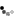 讀經：約書亞記一章一至二節，申命記三十四章八至九節，約翰福音一章十七節，歌羅西書一章十二節，以弗所書三章八節，羅馬書六章三至四節上，歌羅西書二章二十至二十一節，以弗所書二章六節，六章十二節，約書亞記六章二十二至二十五節，路得記四章二十一節，馬太福音一章五節。從本篇信息我們開始約書亞記、士師記、路得記的生命讀經。關於這三卷書的信息，我的負擔可以用以下四句話來表明：（一）約書亞率領以色列人取得神應許之地，使其成為以馬內利的地。（書一6，賽八8。）（二）以利米勒因著在神賜之地，受到懲罰性饑荒的試煉，就帶著妻子和兩個兒子，偏離了神所命定美地的安息。（得一1~2。 ）（三）受隔絕的摩押女子路得，轉歸基督的神聖出生地伯利恆，進入了神聖經綸的範圍。（得一16，19，彌五2。）（四）波阿斯娶了路得，耶和華使他們生出大衛王室，好帶進基督，以完成神的經綸。（得四13，21~22，太一1，5~6，16。）我們研讀舊約的歷史和豫言時，需要對整本聖經中神為著基督與召會，那終極完成於新耶路撒冷的永遠經綸，有全面的視野，完全的看見。這會使我們對神向我們陳明舊約歷史，並給我們舊約豫言的目的，不僅有更廣闊的看見，也得著其更深入的內在意義。舊約一切歷史和豫言的範圍、中心、及內在的意義，必須是基督和祂的身體，這身體要終極完成於新耶路撒冷，為著神永遠的經綸。神要完成祂這樣一個永遠的經綸，祂必須創造諸天為著地，並創造地為著人。（亞十二1。）神照著祂的形像，按著祂的樣式創造人，使人有靈，得以接觸祂、接受祂、保有祂、並以祂為人的生命和內容。可悲的是，這人從神並從神為著祂經綸的定旨墮落了。然而，神從墮落的人類中，揀選了一個名叫亞伯拉罕的人，以及他的後裔，使他們成為獨特的子民，在列國（外邦人）中作祂珍貴的選民。神用了四百多年，來產生、構成、形成這樣一班選民，頂替亞當的族類，以完成祂永遠的經綸。神帶祂這樣一班選民經過在埃及和曠野的試驗和苦難，使他們受訓練、受管教，而合格與祂配合，在這地上為基督取得神所應許之地，並豫備適當的人，將基督生到人類中。為基督得著神所應許之地為業，並豫備適當的人，將基督生到人類中，乃是舊約中約書亞記、士師記、路得記這三卷書裏這段歷史兩個主要的點。這兩個主要的點，就是為基督得著地，並為基督豫備真實的先祖，乃是約書亞記至路得記之歷史的精意。這兩點是這一段舊約歷史的內在意義。我們對此必須有清楚的異象。否則，我們這三卷書的生命讀經將是徒然的，就像許多猶太或基督徒歷史家、聖經學者、和聖經教師的研讀一樣。我們若靠主的憐憫，看見這樣一個異象，舊約的這一段歷史就會像新約一樣使我們受益。這樣一個異象會幫助我們看見，神子民在地上的歷史，事實上就是作工的神在祂舊約選民中間奮力活動的歷史，甚至是運行的神在祂贖民裏奮力活動的歷史，使他們與祂一起奮力活動，為著完成神對基督和祂擴增的永遠經綸，這要終極完成於新耶路撒冷。盼望藉著這三卷書的生命讀經，我們都能看見並領悟，我們的生活，我們日常的行事，我們的求學，我們的職業，我們的事業，都必須是神今天在地上，在祂美妙且超絕行動中之歷史的一部分。要作一個正常的基督徒，作今日的得勝者，答應主當前的呼召，並應付主在祂恢復裏當前的需要，僅僅作一個所謂的好弟兄或好姊妹，經常參加召會聚會，行為正直，過一種在人看來相當完全的生活，根本是不彀的。當神在愛祂的得勝者裏奮力活動並行動時，我們必須與神是一；這就是說，在生命上，在生活上，並在我們今天地上全部的行動上，我們必須與神是一。我們必須寫神今日的歷史！我們必須與那奮力活動的神成為一，而一同前進！在祂裏面！同著祂！憑著祂！也是為著祂！我們必須是有活力的、活潑的、活動的！我們必須作今日的約書亞和迦勒，為基督得著神所應許之地為業，使我們得以成為祂的產業！我們必須作今日的路得，轉向神的經綸，進入以馬內利之地，與基督成為婚配，使我們得以生出基督，來應付人今日的需要。這該是約書亞記、士師記、路得記這三卷書內在的生命讀經。這次生命讀經的結果，該是為基督得著神所應許之地，並生出超絕的基督，以應付神與人今日的需要。在上面這些話的光中，我們現在開始約書亞記生命讀經。壹　十二卷歷史書的第一卷約書亞記是從約書亞記到以斯帖記這十二卷歷史書的第一卷。聖經開始於五卷律法書，就是摩西的書；然後從約書亞記起，接續有十二卷歷史書。貳　作者約書亞記的作者是約書亞，（書一1，）這名的意思是『耶和華救主』，或『耶和華的救恩』。（民十三16。）參　時間本書寫作的時間是主前一四五一年至一四二六年。肆　地點本書寫作的地點是摩押平原。（申三四8~9。）伍　內容約書亞記的內容乃是：約書亞引領以色列人進入應許之地，佔有得著那地，拈鬮分配並享受那地。這裏的次序是相當有意義的。首先以色列人進入應許之地，然後他們得著並佔據這地。接著是分配這地，乃是用特別的方法將這地分給各支派。然後他們享受這地。陸　基督的豫表約書亞記中有兩個基督的豫表－約書亞和美地。一　約書亞在本書中，第一個基督的豫表就是約書亞自己。這名在希臘文等於耶穌。（來四8，徒七45。）約書亞豫表基督，以及恩典（基督）代替律法。（摩西－書一2上，約一17。）當頒賜律法的摩西死了以後，約書亞就進來，（申三四8~9，）把人帶進美地，（書一6，）豫表主耶穌把神的子民帶進安息，帶進對包羅萬有之基督的享受裏。二　美地在約書亞記裏，另一個基督的豫表乃是美地及其一切豐富，（申八7~10，）豫表神所賜的基督與基督一切追測不盡的豐富。（西一12，弗三8。）柒　與基督有關的豫表約書亞記也揭示兩個與基督有關的豫表。一　以色列得著並享受應許之地與基督有關的頭一個豫表，就是以色列得著並享受應許之地。這豫表信徒實際的經歷在基督裏之福的豐富，就如以弗所書所啟示的。１　以色列人過約但河以色列人過約但河，豫表信徒經歷基督的死，（羅六3~4上，西二20~21，）而不是指信徒肉身的死。２　以色列人進入美地以色列人進入美地，豫表信徒經歷佔領諸天界，就是撒但和他黑暗權勢所在的地方，（弗二6，六12，）而不是豫表信徒死後上天堂。這都與以色列得著並享受美地有關。二　妓女喇合藉以得救的朱紅線繩第二個與基督有關的豫表，是妓女喇合藉以得救的朱紅線繩。（書二17~19，六17，22~23，25，來十一31，雅二25。）朱紅線繩豫表信徒憑以得贖的基督之血。（彼前一18~19。）捌　以色列人得著美地為業，乃是在帶進基督的線上以色列人得著美地為業，乃是在帶進基督的線上，這是藉著得著兩個女人－喇合和路得。這兩個女人在帶進基督的事上扮演重要的角色。喇合是波阿斯的母親，成了基督的一位先祖。（書二1~21，六22~25，太一5上。）路得是基督的另一位先祖。（得四21，太一5下。）她是波阿斯的妻子，大衛的曾祖母。馬太一章一節說，『耶穌基督，大衛的子孫。』因此，就著帶進基督的事上，馬太福音是路得記的繼續。玖　中心思想約書亞記的中心思想是：神要成就關於美地的應許，使以色列人得著一個地方，以成就神的經綸，特別是保持藉著基督在人性裏成為肉體而將基督帶到地上的這一條線。就著這個主要的目的，就是以色列人佔有並得著美地為業，以完成神的經綸，本書是相當美妙的。拾　分段約書亞記有四個分段：進入美地，（一~五，）得著美地為業，（六~十二，）拈鬮分配美地，（十三~二二，）以及約書亞離世。（二三~二四。）第二篇　神的任命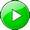 讀經：約書亞記一章。我年輕時，有人教導我許多關於約書亞記、士師記、路得記這三卷書的事，但沒有人告訴我，舊約中的這段歷史是與神的經綸是一致的。聖經乃在陳明一幅神經綸完全的圖畫，從祂創造宇宙，到新耶路撒冷的終極完成。聖經頭兩章說到神的創造，是以人為中心，人乃是照著神的形像，按著祂的樣式造的。在末了兩章，我們看見新天新地同新耶路撒冷，就是三一神與祂所救贖的人調和而有的團體彰顯和顯出，直到永遠。在這兩端之間，有許多事發生，但這一切都是聯於神的經綸－主要是關於基督和祂的配偶，就是召會。召會是基督的身體，要終極完成為千年國的新耶路撒冷（為著那些已經成熟的信徒），以及新天新地的新耶路撒冷（為著所有的信徒）。在以西結一章，神的經綸比作一個大輪。（15~21。）這大輪的輪軸表徵基督作神經綸的中心；輪輞表徵基督的配偶－召會，要終極完成為新耶路撒冷。眾多的信徒，作為基督的肢體，乃是輪輻，要一直擴展，直到輪輞，就是基督的身體，終極完成為新耶路撒冷。這大輪不只是神的經綸，也是神經綸的行動。從創世記一章直到如今，這大輪一直在轉動。神經綸的行動從未停止過，今天這大輪已經達到了我們。四十多年前，當我同著大約三百五十到五百人，從中國大陸遷到臺灣島時，那個島上很少基督徒知道神的經綸是甚麼。但因著神聖經綸這大輪的行動，五年內各召會中的人數就增加到五萬人。後來，主這位發動者使我有負擔來到美國。這也是這大輪行動的一部分。歷世歷代以來，這大輪一直在行動；今天我們都是這大輪之地上行動的一部分。有時這大輪的行動相當緩慢，但有的時候，牠快到一個地步，叫我們很難追得上。按照舊約的記載，神的行動開始於創世記一章，繼續經過創世記、出埃及記、利未記、民數記、和申命記。在約書亞一章，神的行動已經達到一種情形。那時全地滿了偶像、滿了鬼。就某種意義說，神被趕逐離開了地，而這地乃是祂為祂自己所創造的；祂無法作地上的主，像祂作諸天的主那樣。然而，神從列國和萬民中，把祂的選民以色列分別出來，為著完成祂的經綸。他們與偶像和鬼無分無關；反之，他們乃是被天地的神所佔有。神的百姓被形成、被構成、受管教、受訓練、並且合格了，就來到摩押平原，等候著要進入美地，取得這地並得著這地為業。有一天，當神的百姓豫備好，在等候神的指示時，神進來呼召約書亞，吩咐他起來領頭，使以色列人能進入美地並得著這地為業。約書亞接受了耶和華的話，就吩咐以色列人執行神的使命。（書一1~15。）這些上去得地者必須豫備自己，在神的行動裏與神是一。他們要取得美地，就必須在神的行動裏與神完全配合。以色列人若看自己，就會說這是不可能的。但他們的能，乃在於獨一的神；祂需要祂的選民在祂的行動裏與祂配合，來執行祂的經綸。神渴望在祂經綸的大輪裏行動，但祂需要祂的選民與祂合作。神好像在說，『我的選民以色列阿，你們必須知道，你們不需要作任何事，只要與我配合。我在推動大輪轉動，你們必須與我是一。你們往前去得著美地為業，我就藉著你們把那些敬拜偶像的人殺死。沒有你們，我不能作甚麼。』這是成為肉體的原則，特別是為著毀滅撒但霸佔這地的權勢。這就是說，為了讓神從仇敵霸佔的手中重新得著這地，我們需要在成為肉體的原則中與神完全合作、配合。我們需要在神的心願和祂在地上的行動上與祂是一。今天神要拯救人，但要作這事，祂需要我們照著成為肉體的原則與祂是一。壹　神對約書亞的吩咐、應許、和鼓勵一章一至九節是神對約書亞的吩咐、應許和鼓勵。一　神的吩咐神的吩咐（1~4）乃是要約書亞進入神應許之地。祂對這些上去得地者的吩咐，是以祂的命定、發起、和揀選為根據。得地者需要犧牲自己，否認自己，在一切事上放棄自己的權益和愛好，冒生命的危險，為要完成神永遠的經綸。１　神已經將美地賜給了以色列在二節，神對約書亞說，『我的僕人摩西死了；現在你要起來，你和這眾百姓要過這約但河，往我所要賜給以色列人的地去。』這裏我們看見，神已經將美地賜給了以色列。２　以色列仍然需要去得美地『凡你們腳掌所踏之地，我都照著我所應許摩西的，賜給你們了。』（3。）這節指明，雖然神已經將美地賜給了以色列，以色列仍然需要去得美地。一面，神已經賜給了美地；另一面，神的子民需要與神合作，起來達成神的使命去得著那地為業。３　美地的境界按照四節，美地的境界包括南界－曠野，北界－利巴嫩，東界－大河，即幼發拉底河，以及西界－大海，即地中海。二　神的應許神的應許首先是約書亞在平生的日子，必無一人能在他面前站立得住。（5上。）第二，耶和華必與約書亞同在，必不撇下他，也不丟棄他。（5下。）在九節下半，神對約書亞說，『你無論往那裏去，耶和華你的神必與你同在。』三　神的鼓勵六至九節說到神對約書亞的鼓勵。１　當剛強壯膽首先，神鼓勵約書亞當剛強壯膽。（6上，7上，9上。）約書亞不是在自己裏面壯膽，乃是在那行動並運行的神裏面壯膽。２　不要懼怕，也不要驚惶接著，神鼓勵約書亞不要懼怕，也不要驚惶。（9中。）３　約書亞無論往那裏去，都可以順利不僅如此，神告訴約書亞，他無論往那裏去，都可以順利。（7下，8下。）４　以遵行神的話為條件神對約書亞的鼓勵，乃是以遵行神的話為條件。對於摩西所頒賜的律法，約書亞不可偏離左右。（7中。）這律法書不可離開他的口，總要晝夜思想，好使他確實遵行這書上所寫的一切話。（8上。）約書亞要被神的話所佔有，也要讓話來佔有他。藉著被話佔有並充滿，他就能順利並成功的取得美地。貳　約書亞吩咐百姓十至十五節說到約書亞吩咐百姓豫備食物，好在三日之內進入美地。一　對眾百姓的吩咐在十至十一節，約書亞的吩咐是對眾百姓說的。他們要為自己豫備食物，因為在三日之內，他們要過約但河，進去得耶和華他們神賜他們為業之地。二　對兩個半支派的吩咐約書亞在十二至十五節的吩咐是對兩個半支派說的，就是流便人、迦得人、和瑪拿西半支派的人。約書亞叫他們追念摩西的話，說，他們的妻子、孩子和牲口，都可以留在約但河外摩西所給他們的地；但他們自己要列好戰陣，在他們的弟兄前面過去，好幫助他們，直等到耶和華使他們安息。這吩咐指明得著並享受神應許之地，乃是在神的眾選民中間一件團體的事。美地不能為個人或單個的支派所取得；乃需要神所有的選民起來，為那地爭戰，並為彼此爭戰，好取得並得著那地為業。然後每個人纔能進入他特別的一分，而享受安息。參　百姓對約書亞的回答十六至十八節是百姓對約書亞的回答。一　樂意行約書亞所吩咐的百姓回答約書亞說，『凡你所吩咐我們的，我們都必行。無論你差遣我們往何處，我們都必去。我們從前在一切事上怎樣聽從摩西，現在也必照樣聽從你。』（16~17上。）這指明他們樂意行約書亞所吩咐的。二　給約書亞祝福百姓也給約書亞祝福，說，『惟願耶和華你的神與你同在，像與摩西同在一樣。』（17下。）三　鼓勵約書亞最後，百姓對約書亞的回答乃是鼓勵約書亞，對他說，『你只要剛強壯膽。』（18下。）以色列人同意約書亞接受神的任命。他們的回答含示他們是願意的，他們是豫備好的，並且他們不只與約書亞同心合意，也與耶和華他們的神同心合意；這是顯於他們在他們神的名裏給約書亞祝福的這件事上。他們在神經綸的大輪上與三一神是一，目的是要得著美地。第三篇　窺探那地讀經：約書亞記二章。約書亞一章是說到取得美地。那麼，二章的內在意義是甚麼？表面看，二章是說到窺探美地，但這是天然的觀念。二章真正的內在意義，乃是神得著對的人，以生出基督。我們研讀舊約歷史和豫言的時候，需要考慮聖經對神永遠經綸的全面看法。聖經開始於神的創造，結束於基督作大輪的輪軸以及新耶路撒冷作輪輞，以顯出三一神，直到永遠。所以，神永遠的經綸主要包括兩件事－基督和祂的配偶，為著基督的擴大、擴增和開展。基督這配偶至終要終極完成為新耶路撒冷，作三一神完滿的彰顯，直到永遠。約書亞記這卷書的內在意義，就是取得那地，豫表我們取得基督；加上得著適當的人，以生出基督，使基督得著開展與擴增。約書亞一章是說到取得基督，而二章是說到向人開展基督、生出基督。為要取得基督，我們必須作今天的約書亞，去爭戰取得那地，並享受基督作我們的產業；為要開展基督，我們必須作今天的喇合。因此，我們必須同時是約書亞，也是喇合。好些聖經教師指出，約書亞一章豫表以弗所一章。約書亞一章給我們看見，一切都豫備好了。以色列藉著神數百年在埃及，以及四十年在曠野，在他們身上的對付，已經豫備好了。以色列成了團體的約書亞，蒙神揀選、呼召、救贖、拯救、訓練、並豫備好，已經合格了。在摩押平原那裏，他們沒有任何地或產業。他們已經豫備好，與神是一，往前去得著迦南地，那地乃是豫表豐富、包羅萬有的基督。在以弗所一章，就是約書亞一章所豫表的，我們可以看見一切已經完成、完全了，一切在基督裏的福分都在諸天界裏，等待神所揀選、救贖、並成全的子民，來取用並享受，作他們的基業。根據這一章，我們已經蒙神揀選為著有分於祂的聖別性情，也被神豫定為要得著祂的生命，作祂的兒子。（4~5。）不僅如此，基督的救贖已經把我們帶進基督這位三一神的具體化身裏，祂乃是那個範圍和元素，我們在其中並藉此就能被作成神的基業。（7，11。）我們既已蒙救贖，並被擺在基督這範圍和元素裏，就天天被這元素重組並變化，成為作神基業的珍寶。我們取用基督，並享受祂作我們的基業時，我們就成為神的基業。此外，我們還有那靈的印塗和憑質。（13~14。）那靈的印塗就是那靈來浸潤並浸透我們，為要變化我們；那靈作憑質乃是來擔保神是我們的基業。一面，我們是神的基業，為祂的靈所印塗；另一面，神是我們的基業，由那靈作憑質來擔保。以弗所二章指明，諸天界裏有好幾層。基督是在最高的一層，就是三層天上，作我們的一切，就是我們的美地。但諸天界裏還有較低的一層，就是空中，在那裏撒但是空中掌權者的首領，攔阻地上的人接觸神、接受基督。（2。）這就是那些攔阻以色列人進入美地的迦南人所豫表的。以弗所二章也告訴我們，我們原是死了的人，（1，5，）但神使我們這些蒙揀選的喇合，成為享受基督的人。在以弗所一章我們看見約書亞，就是在基督裏的信徒，領受了一切在基督裏的福分；但在以弗所二章，我們看見喇合，就是一切邪惡的、死了的罪人。然而，神能藉著基督的救贖，施行祂大能的救恩，拯救這樣的罪人，使這樣的喇合成為享受基督的人。喇合是這樣一個將自己賣給罪到極點的外邦妓女，她怎能成為神選民的一分子？又怎能接受基督，然後生出基督給人，使基督得著擴增？惟一的路乃是藉著信。信是從聽福音來的。今天人需要聽見好消息，知道神藉著基督成為肉體、釘死十架、復活和升天所作的事。人需要聽到一切已經完成了，並且包羅萬有的基督就在諸天之上，給他們接受。然而，撒但和他空中的權勢卻設法攔阻他們接受基督。要勝過這情形，惟一的路乃是藉著信。這就是喇合的經歷。她聽見神在埃及和曠野為以色列人所作的，她也聽見神如何擊敗西宏和噩，這兩個看守迦南地入口的強大的王。她聽見好消息，就相信了以色列的神，想要成為祂百姓中的一員。當兩個探子來到耶利哥，喇合與他們接觸，將他們隱藏，以躲避那些尋索他們的人。探子和喇合必定有很好的交通，藉著這次交通，她與他們和諧一致，好為著神的經綸。當她求他們恩待她父家，拯救她們性命不死時，探子告訴她，要把一條朱紅線繩繫在窗戶上。她照著探子的話，在窗戶上掛著朱紅線繩，作為她自己和她全家得救的記號，這豫表藉著基督流血的救贖，所帶來全家的救恩。這是個有力的記號，說出約書亞記的歷史，是與關於神永遠的經綸，與基督藉著救贖完成救恩有關。妓女喇合後來成為基督一位超絕、顯著的先祖。這迦南婦人嫁給猶大支派的首領撒門，藉著她與這猶大首領婚姻的聯結，她成了以色列的一部分，並生出大衛的曾祖波阿斯。馬太一章基督的家譜裏包括了喇合的名字，這是何等尊榮！這是個有力的記號，說出約書亞記所記載的歷史，與神關於基督的永遠經綸是一致的。現在我們要更詳細的來看約書亞二章。壹　約書亞打發兩個探子約書亞打發兩個探子去窺探那地，特別是耶利哥。（1上。）約書亞打發探子的真正目的，乃是把喇合找出來。貳　耶和華豫備妓女喇合一節下半至二十二節說到耶和華豫備妓女喇合。神為著取得那地豫備了約書亞。然而，為著基督的開展需要一個外邦的婦人；為此神豫備了妓女喇合。一　她信了以色列人的神喇合信了以色列人的神。（書二8~11，來十一31上。）她告訴探子說，她知道耶和華已經把那地賜給以色列人，並且那地的一切居民，在他們面前心都銷化了。她接著說，他們聽見以色列人出埃及的時候，耶和華怎樣在以色列人前面使紅海的水乾了；並且以色列人怎樣待兩個亞摩利王西宏和噩，將他們盡行毀滅。然後喇合宣告說，『耶和華你們的神，本是上天下地的神。』（書二11下。）因著她相信神，她『就不與那些不信從的人一同滅亡。』（來十一31下。）二　她轉向以色列人和他們的神，並信靠祂和祂的百姓喇合轉向以色列人和他們的神，並信靠祂和祂的百姓。（書二12~14。）她求探子恩待她的父家，並給她一個可信靠的憑據，好救活她的父母、弟兄和姐妹，拯救他們的性命不死。她把自己交給他們，懇求他們施憐憫。這指明她不只全人轉向神，也轉向神的百姓。三　她藉著本於信心的行為，樂意接待兩個探子，將他們藏起來，又釋放他們喇合藉著本於信心的行為，樂意接待兩個探子，將他們藏起來，又釋放他們。（書二1下~7，15~16，22，雅二25。）她接待、隱藏並釋放探子，都是信心的行為。這指明她的信心是積極的。她接待兩個探子後，就與他們有很好的交通，說到神所要作的事。四　喇合與她全家得救的記號約書亞二章十七至二十一節說到喇合與她全家得救的記號。１　掛在她房子窗戶上的一條朱紅線繩探子告訴喇合，要在她房子窗戶上掛一條朱紅線繩。（18。）照著他們的話，她『把朱紅線繩繫在窗戶上』。（21。）２　豫表公開承認基督救贖的寶血繫在喇合房子窗戶上的朱紅線繩，是公開的掛在那裏，每一個人都看得見。因此，繫在窗戶上的朱紅線繩，豫表公開承認基督救贖的寶血。（彼前18~19。）喇合這樣公開的承認，並且相信藉著這個記號，她和她一家都要蒙拯救。３　指明神對外邦罪人的全家救恩這個給喇合與她全家得救的記號，指明神對外邦罪人的全家救恩。（徒十六31。）我們讚美主，為著祂拯救全家的奇妙救恩。行傳十六章三十至三十一節啟示，主的救恩是為著個別信徒的，但祂的救恩卻是以家為單位。挪亞全家的事例，（創七1，13，）和以色列人全家的事例，（出十二3~4，）也可說明這點。喇合全家的事例，印證家乃是神救恩的單位。在新約裏，撒該一家的事例，（路十九5~6，9，）哥尼流一家的事例，（徒十一13~14，十24，44，48，）呂底亞一家的事例，（十六14~15，）以及腓立比禁卒一家的事例，（十六32~33，）都說明了全家得救的原則。五　一個被定罪、只配滅亡的迦南人，成了基督一位主要的先祖喇合是一個被定罪、只配滅亡的迦南人，但她藉著轉向神和神的子民，並藉著嫁給以色列領頭的猶大支派中一個首領的兒子，（代上二10~11，）或許是兩個探子之一的撒門，（太一5上，）成了基督的一位主要的先祖，在基督的成為肉體裏與祂聯結，為著完成神永遠的經綸。參　兩個探子回來並報告約書亞二章結束時說到兩個探子回來並報告。（23~24。）他們向約書亞述說所遭遇的一切事，又告訴他說，耶和華果然將那地交在以色列人手中；並且那地的一切居民，在以色列人面前心都銷化了。探子的報告是在信心裏正確的話，但以色列人仍然需要藉著相信神去取得那地，為著神的權益犧牲自己，使他們能有分於神所得著的，以完成神永遠的經綸。第四篇　過約但河讀經：約書亞記三至四章。約書亞三至四章說到以色列人過約但河。以色列人已豫備好要進入美地，並取得這地為業；然而，在他們的舊人裏，他們無法獲得勝利。他們的舊人必須埋葬，使他們成為新人。這與神新約的經綸一致。以色列人在基督的死裏埋葬，然後在基督的復活裏復活。這指明甚至在舊約的時代，以色列人已經與基督聯合，與祂成為一。因著他們與基督成為一，經過基督的經歷，祂的歷史就成了他們的歷史；特別是他們經過基督的死，以埋葬他們的舊人，並成為在基督裏的新人，為著打屬靈的仗。我們必須看見，我們天然的人，我們的舊人，是完全不合格為得著基督打屬靈的仗。神的心意是要將我們聯於基督，使我們與基督之間有生機的聯結，使我們與基督成為一，並使祂的歷史成為我們的歷史。祂的歷史就是我們的故事，我們的故事就是祂的歷史。我們已經與祂聯合，就得以經歷祂所經過的。在與基督的聯結裏，祂的經歷成了我們的經歷。祂死在十字架上，我們也與祂同死。祂埋葬了，我們也與祂一同埋葬。祂從死裏復活，我們也與祂一同復活。現在因著我們是在基督裏的人，我們就不再是舊人，乃是新人了。現在我們來看與以色列人過約但河有關的各項。壹　神的約櫃和抬約櫃的祭司領頭進到約但河水中，並站定在水中神的約櫃和抬約櫃的祭司領頭進到約但河水中，並站定在水中。（三3，6，8，10~11，14，17上。）約櫃是豫表作三一神具體化身的基督。當神的約櫃與以色列人一同前行時，就是三一神與他們同行，是三一神在領頭，因此是三一神頭一個踏入水中。但約櫃是在抬約櫃之祭司的肩頭上，這指明抬約櫃的祭司與三一神成為一個實體；二者乃是一個團體人。神在他們的行走裏行走，他們在神的行走裏行走。今天主恢復的開展，是藉著基督與背負著祂的祭司一同行動的。我們和祂一同行走，如同一個團體人。貳　當抬約櫃之祭司的腳踏入水中，水便立起成壘當抬約櫃之祭司的腳踏入漲過約但河兩岸的水中，那從上往下流的水，便在極遠之處立起成壘。（13，15~16。）這是人類歷史中最大的神蹟，是以色列人進入美地時，神為他們所行的第一個神蹟。這樣的神蹟對以色列人來說必然是個記號，說出他們的神是又真又活的，並且是活躍的。參　抬耶和華約櫃的祭司在約但河中的乾地上站定，直到國民盡都過了約但河抬耶和華約櫃的祭司在約但河中的乾地上站定，以色列眾人都從乾地上過去，直到國民盡都過了約但河。（三17，四10~11。）毫無疑問，要大約兩百萬人，包括小孩、年長的、軟弱的，同著他們所攜帶的一切東西過約但河，必定需要很長的時間。然而，我相信祭司們並不煩躁，而是喜樂的看到神所行的神蹟，很高興的看著所有百姓都過了約但河。肆　以色列十二支派的十二代表，從約但河中，祭司腳站定的地方，取十二塊石頭帶過去，放在以色列人當夜要住宿的地方以色列十二支派的十二代表，從約但河中，祭司腳站定的地方，取十二塊石頭帶過去，放在以色列人當夜要住宿的地方。（四1~5，8。）十二塊石頭表徵新以色列的十二支派。這些石頭從約但河的水中起來，表徵從死裏復活。從水中被舉起的十二塊石頭乃是記號，表徵復活的新以色列人是越過死水的見證。（6~7，21~24。）這豫表信徒與基督一同經歷從死復活。（羅六3~11。）伍　約書亞把十二塊石頭立在約但河中，在抬約櫃的祭司腳站立的地方約書亞把十二塊石頭立在約但河中，在抬約櫃的祭司腳站立的地方。（書四9。）這些乃是另外的十二塊石頭，表徵在舊生活和舊性情裏的以色列十二支派。約書亞把十二塊石頭立在約但河中約櫃所在的地方，表徵主要把在舊性情裏的以色列人留在約但河的死水下。這豫表信徒的舊人應當留在基督的死裏。（羅六6，西二20。）我們這些在基督的死與復活裏與祂聯合，與基督一同復活成為新人的人，該將我們的舊人留在祂的死裏。我們這些在召會生活中的人都該能宣告說，我們的舊人已經與基督一同埋葬，並留在基督的死裏，現今我們乃是新人。陸　抬約櫃的祭司站在約但河中，等到約書亞照耶和華所吩咐的，吩咐百姓從約但河裏上來抬約櫃的祭司站在約但河中，等到眾百姓盡都過了河，諸事都辦完了，並等到約書亞照耶和華所吩咐的，吩咐百姓從約但河裏上來。（書四10~11。）這是何等一幅三一神具體化身在基督裏之行動的圖畫！祭司站在約但河中，無須懼怕，因為約櫃與他們同在；他們只要仰望約櫃，就有平安。今天對我們來說，原則也是一樣。三一神在這裏與我們同在。因著我們的舊人已經埋葬，我們的新人正在與三一神一同作工，我們無須受任何臨到我們之事的攪擾。三一神與我們同在，祂與我們一同生活，一同作工。柒　抬約櫃的祭司從約但河裏上來，約但河的水就流回原處抬約櫃的祭司從約但河裏上來，腳掌剛落旱地，約但河的水就流回原處，仍舊漲過兩岸。（四18。）捌　過約但河乃是要與迦南地的七族爭戰過約但河乃是要與迦南地的七族爭戰。（四12~13，三11。）約書亞有分於這個神蹟，他就得著加力，能帶領以色列人與一切屬鬼的迦南人爭戰。玖　從約但河中取來的那十二塊石頭，約書亞立在吉甲作為記念，見證耶和華所行的奇事，使以色列人過約但河以色列十二支派的十二代表從約但河中取來的那十二塊石頭，約書亞立在吉甲作為記念，見證耶和華所行的奇事，使以色列人過約但河。（四20~24。）我們來看約書亞三至四章所記載以色列人的歷史時，必須看見同樣的事也發生在我們身上。我們與基督同死，與祂一同埋葬，也與祂一同復活，成了新的。以弗所二章告訴我們，那些原來死在罪中的信徒，已經與基督活過來、復活、並坐在諸天界裏，（5~6，）成了一個新人。（15。）這新人乃是神的傑作。（10。）第五篇　攻擊前的豫備讀經：約書亞記五章。在本篇信息中，我們要來看約書亞五章。本章啟示諸王因著以色列人神奇的過了約但河而懼怕。以色列人尚未攻擊，迦南人已經被擊敗了；他們不再有膽氣。雖然以色列人受了管教、訓練、並且合格，但在過約但河以後，他們在攻擊前仍需要進一步的豫備。約書亞五章說到四件有內在意義的事。第一項是割禮。割禮是在基督的死裏埋葬的繼續。藉著過約但河，以色列的舊人被埋葬，然後他們出來，成為新人。這是神所作客觀的工作，以色列仍需要將其應用於他們的肉體。所以，他們豫備了火石刀，割去他們的陽皮。這個割除就是他們應用神在過約但河的事上所作的。藉著割除他們的肉體，輥去埃及的羞辱，他們就在實際並實行上被埋葬、得復活。在新約裏，割禮的意思乃是不斷的將主的死應用於我們的肉體。羅馬六章三至四節說，我們已浸入基督的死，和祂一同埋葬；但羅馬八章十三節和加拉太五章二十四節告訴我們，我們該憑著靈，將十字架的割禮應用於我們的肉體。在事實上，我們的肉體已經被釘十字架，但在實行上，我們需要天天將肉體釘十字架。這是留在基督之死與埋葬裏的實際與實行，這也是割禮的意義。約書亞五章之內在意義的第二項是逾越節。守逾越節是記念以色列蒙救贖，使他們的長子脫離死的審判，並記念他們蒙拯救，脫離埃及和法老的暴政。這豫表主的桌子。在主的桌子前，我們記念祂是救贖主和拯救主。今天我們的分不是死，乃是在基督的桌子前有分於祂並享受祂。內在意義的第三項是喫美地的出產。四十年之久，以色列人一直喫嗎哪，在他們這面沒有任何勞苦。但嗎哪止住時，他們的食物就只能藉著與神合作而產生。迦南地的出產來自耕作。這就是說，那是人勞苦並與神合作的結果。這符合創世記二章五節，這節說，神降雨，人耕地。這指人與神合作。嗎哪和美地的出產都是豫表基督。美地出產所豫表那一階段的基督，與嗎哪所豫表那一階段的基督不同。約翰六章不是很深的一章，這章說到基督是從天降下餧養我們的嗎哪。在書信裏，基督不再只是嗎哪；祂是美地的出產，是藉著我們與神勞苦合作而豫備的。這為我們自己和別人帶進更多的基督，並有富餘獻給神作我們的供物。內在意義的第四項是關於耶和華軍隊的元帥。以色列人豫備好了：他們受了割禮，他們享受了逾越節，他們也享受了美地的出產。然而，他們仍需要元帥。於是約書亞看見異象，基督被揭示為耶和華軍隊的元帥。約書亞是看得見的元帥，但基督是看不見的元帥。在以色列人攻擊迦南人以前，他們完全豫備好並彀資格，有基督這位神的具體化身作他們的元帥。他們攻擊耶利哥時，是在約櫃所豫表之元帥的吩咐下作這事。約櫃豫表作他們元帥的基督，領先攻擊仇敵。要豫備據有美地，我們需要進入這四項：對付肉體，享受主的桌子，享受包羅萬有的基督作美地的出產，並看見異象，就是基督這位神的具體化身作我們的元帥。我們既看見了本章內在意義的各項，現在我們就可來看與攻擊前的豫備有關的一些細節。壹　亞摩利人和迦南人的諸王，對耶和華使以色列過約但河所行奇事的反應在一節我們看見，亞摩利人和迦南人的諸王，對耶和華使以色列走乾地過約但河所行奇事的反應。他們的心因以色列人的緣故就銷化了，不再有靈（膽氣）。貳　新以色列人受割禮二至九節說到新以色列人受割禮。一　在吉甲新以色列人的割禮是在吉甲進行，吉甲的意思是『輥』。關於這點，九節說，『耶和華對約書亞說，我今日將埃及的羞辱從你們身上輥去了。因此那地方名叫吉甲，直到今日。』二　使神的選民成為新的民，好承受神所應許之地割禮的目的是使神的選民成為新的民，好承受神所應許之地。（創十七7~12，書五6。）三　豫表基督藉著祂的死，在信徒身上行割禮新以色列人的割禮，豫表基督藉著祂的死，在信徒身上行割禮，使他們脫去屬肉體的身體，好在復活裏承受基督作神所分給他們的分。（西二9~12，一12。）參　守逾越節約書亞五章十節說，以色列人在吉甲安營；正月十四日晚上，他們在耶利哥的平原守逾越節。一　記念耶和華救贖以色列人，使他們的長子脫離死的審判以色列人要守逾越節，記念耶和華救贖以色列人，使他們的長子脫離死的審判。（出十二3~7，11~14。）二　記念耶和華拯救以色列人脫離法老和埃及的權勢守逾越節也是記念耶和華拯救以色列人脫離法老和埃及的權勢。（出十四13~30。）三　指明耶和華要毀滅迦南各族，並拯救以色列人脫離他們守逾越節指明耶和華怎樣拯救以色列人脫離法老和埃及，祂也照樣要毀滅迦南各族，並拯救以色列人脫離他們。因此，守逾越節鼓勵以色列人，使他們確信耶和華要剷除邪惡的迦南人。四　豫表信徒守主的桌子，記念主的救贖和救恩以色列人守逾越節，豫表信徒守主的桌子，記念主的救贖和救恩。（太二六26~28。）主耶穌用餅和杯設立祂的桌子，以頂替逾越節。祂應驗了豫表，如今祂對我們乃是真逾越節。（林前五7。）肆　喫應許之地的出產約書亞五章十一至十二節說到喫應許之地的出產。一　嗎哪是以色列人在曠野飄流時從天上來的食物嗎哪是以色列人在曠野飄流時從天上來的食物。嗎哪豫表基督是神選民那尚未終極完成的屬天食物，喫的人不需要在其上勞苦經營。');二　應許之地的出產是他們在迦南爭戰時神賜給的食物應許之地的出產是他們在迦南爭戰時神賜給的食物。這出產豫表基督是神賜給信徒那已經終極完成的食物，需要他們在祂身上勞苦經營。伍　約書亞所看見的異象約書亞五章十三至十五節記載約書亞所看見的異象。一　將基督揭示給約書亞十三節上半說，『約書亞靠近耶利哥的時候舉目觀看；看哪，有一個人手裏有拔出來的刀，對面站立。』這異象是將基督揭示給約書亞。二　基督是耶和華軍隊的元帥十三節下半至十四節上半繼續說，『約書亞到祂那裏，對祂說，你是幫助我們，還是幫助我們的敵人？祂說，都不是，但我來是要作耶和華軍隊的元帥。』約書亞是耶和華軍隊看得見的元帥，而基督是耶和華軍隊看不見的元帥。基督是這樣一位元帥，為以色列人與迦南的七族爭戰。因此，約書亞需要一直站在聖別的地位上。（15。）第六篇　為著基督據有美地，並成為祂的產業讀經：約書亞記一章二至六節，腓立比書三章八節，十二節，啟示錄二章七節下，約書亞記五章十二節，腓立比書一章二十一節，以弗所書一章十一節，十八節。照著聖經中神聖的啟示，我們需要為著基督據有美地，這樣基督就能使我們成為祂的產業。我們據有神所應許的美地，乃是為著基督，而基督使我們成為祂的產業，乃是為著我們。說我們為著基督據有美地，以及祂為著我們的緣故，使我們成為祂的產業，這是甚麼意思？我在本篇信息中的負擔，是要試著說明這兩件令人困惑的事。我們為著基督據有美地在這卷生命讀經的第一篇信息中，我們指出為著基督據有美地，並豫備適當的人，將基督生到人類中，乃是舊約在約書亞記、士師記、路得記這三卷書裏這段歷史兩個主要的點。這兩個主要的點－為著基督取得那地，並為著基督豫備真實的先祖，乃是約書亞記至路得記之歷史的精意。神所應許的地既是基督的豫表，為基督得著地，意思就是為基督得著基督。神關於美地的應許在創世記神應許亞伯拉罕，祂要將美地賜給亞伯拉罕的後裔。四百多年後，神差遣摩西去拯救以色列人出埃及，告訴他說，祂要差遣他將百姓帶進美地。神已將那地賜給以色列人是個事實，但尚未成為實際。這乃是應許，是仍待應驗的。甚至以色列人在約書亞的帶領之下，來到摩押平原的時候，神將美地賜給以色列人，還不是實際的事實，因那地還沒有成為以色列的產業。以色列人得著美地，據有美地以後，那地纔真正成為他們的，成為實際的事實。我們需要回應神所應許、豫備、並賜給的美地已應許給以色列人，情況也豫備好，使那地能真正賜給以色列人了。神這賜與者作了一切，但仍需要以色列人這接受者作些事，好據有神所賜給的。今天傳福音的原則是一樣的。神的救恩已在基督裏且憑著基督應許、豫備、並完成了。一切都豫備好了，使這救恩能賜給罪人。神要將救恩賜給罪人，但他們需要藉著接受祂救恩的恩賜來回應祂。藉著接受祂的救恩回應神，就是為神作有助益的事。事實上，接受神的救恩就是幫助神。你若知道神的心，就會領悟每當罪人悔改並接受基督時，那個罪人就是在幫助神。在約書亞記的開始，以色列豫備好可以往前，取得美地，據有美地，並享受美地。以色列這樣作，意思就是他們在為美地所豫表的基督作些事。否則，美地就閒置在那裏。今天，基督這美地豫備好給祂的信徒取得並據有。然而，那些豫備好取得祂，據有祂，並享受祂作包羅萬有之美地的人在那裏？許多罪人不願回應基督，甚至祂許多的信徒也不願藉著取得祂，據有祂，並享受祂來回應祂。為基督得著基督在這樣的光中，我們現在來看為基督得著基督是甚麼意思。今天基督是神所賜給我們非常豐富的美地。然而，基督的一切豐富，基督的一切所是，大多數的基督徒仍然無分。作為那在諸天寶座上的一位，基督是剛強、大能的，但我們是軟弱的；祂是豐富的，但我們是貧窮的。基督是剛強、大能、豐富的，而我們是軟弱、無能、貧窮的。造成這光景的原因，是我們沒有竭力得著基督。然而，當我們得著基督，祂就成為我們的經歷。然後基督在我們裏面就成為祂所該是的。這就是說，我們得著基督，不但是為著我們的享受，也是為著使基督成為祂所該是的。照著新約的啟示，基督是完美、完全、豐富、並大能的。不但如此，神將這樣一位基督賜給我們，乃是一個事實。雖然祂是美妙的，但我們是可憐的。我們若看見這點，就會領悟我們需要作些事，使基督對我們，甚至對不信者是實際的，使祂成為祂所該是的。基督如何能成為祂所該是的？惟有藉著我們得著基督，基督纔能成為祂所該是的。我們若得著基督，並經歷基督，基督對我們就成為實際的。這不但是為著我們－也是為著基督。這就是為基督得著基督。今天我們的需要是得著更多的基督，據有更多的基督，經歷更多的基督。我們得著、據有、並經歷基督，會使祂對我們成為實際。這不但是為著我們的享受，也是為著使基督成為祂所該是的。現今，我們中間的基督比諸天之上的基督少多了。我們中間的基督與諸天之上的基督不同。這就是說，在我們中間，基督還不是祂所該是的。基督在我們中間要成為祂所該是的，我們就需要得著祂。我們越得著基督，據有基督，經歷基督，並享受基督，祂在我們中間就越成為祂所該是的。為此，我們得著基督乃是為著基督。我們為基督得著基督，祂就能得著團體的彰顯。這就是使美地成為以馬內利的地。（賽八8。）神需要奮力追求基督以得著基督的得勝者保羅是奮力追求基督以得著基督的人。（腓三8，12。）然而，今天很少基督徒和保羅一樣，包括我們在內。我們也許是追求的基督徒，但我們也許只追求基督到某個程度，滿意於例行的召會生活，和為著基督例行的工作和事奉。遵守這樣的例行公事，無法使我們竭力得著基督。因為許多基督徒沒有追求基督以得著基督，神就需要得勝者。聖經給我們看見，首先，神試著在亞當族類身上作工，但亞當族類失敗了。然後神對另一個族類－以色列，亞伯拉罕的族類，有新的起頭。至終，以色列也使神失望。於是神到另一班人－召會－那裏。然而，雖然神在召會身上作工將近二千年，神還是沒有得著祂所願望的。因此，早在第一世紀，主就進來呼召得勝者，（啟二7，11，17，26~28，三5，12，20~21，二一7，）今天祂仍對得勝者發出呼召。然而，甚至在奉獻的基督徒中間，也很難找到一些得勝者，一些追求基督以得著基督的人。在約書亞的時代，有二、三百萬以色列人，但少有約書亞和迦勒。少有竭力的人，真實追求神的人。沒有這樣的人，美地和賜地者都會閒站。那地和賜地者需要一些人取得那地，據有那地，並享受那地。那些據有那地的人，乃是幫助將那地賜與他們的一位。今天我們需要為著基督取得並據有那地。我們需要為基督得著基督。我們若這樣作，就會幫助基督。然而，我們若繼續過例行的基督徒生活和召會生活，就無法為著基督得著那地。為此，神需要一些得勝者。今天地上有數以百萬計的真基督徒，但得勝者在那裏？神正在呼召得勝者，但誰願意答應祂的呼召？誰願意回應神的呼召，追求基督以得著基督？我盼望我們中間有許多人會幫助基督，回應神對得勝者的呼召。基督使我們成為祂的產業我們享受基督，祂就使我們成為祂的產業。這是一件生機的事。我們若取得基督，據有基督，並享受基督作我們包羅萬有的美地，那地就成為我們的供應。那地所供應我們的，會使我們成為生機的。由美地上勞苦所產生的基督這食物所構成，藉此成為生機的那地給我們的主要東西是食物。我們若沒有食物，就無法是生機的。我們在那地上勞苦，那地就會產生食物。然後我們喫在那地上勞苦所產生的食物，結果就成為生機的。我們接受到裏面作食物的任何東西，都生機的變化我們。以色列人在埃及時，喫埃及的食物，這食物使他們有了埃及的構成。以後，神將他們帶出埃及，進到曠野，在那裏停留四十年。他們在曠野時，每天都喫屬天的東西－嗎哪。嗎哪將他們構成屬天的子民。至終，嗎哪止住了。關於這點，約書亞五章十二節說，『他們喫了那地出產的當日，嗎哪就止住了；以色列人也不再有嗎哪了，那一年他們卻喫迦南地的出產。』從那時起，他們開始有不同的構成，因他們開始由美地的出產所構成。因此，以色列人的構成有三方面：首先，在埃及由埃及的食物來構成；其次，在曠野由嗎哪所構成；第三，在迦南由那地的出產所構成。在每一事例中，他們都不是由教訓或規條所構成，而是由他們所喫的食物所構成。今天我們在基督裏的信徒，也照著我們所喫的被構成。我們若要成為屬天的子民，就需要喫基督作我們屬天的嗎哪。我們若要成為得勝者，就需要在作美地的基督身上勞苦。在基督身上勞苦，意思就是得著基督作我們的享受。當然，首先我們需要取得那地。這需要我們趕出『迦南人』。據有基督作那地以後，我們需要在那地上勞苦。藉著我們的勞苦，有些東西就會產生，那出產要成為我們的食物，我們的供應。我們喫基督作這食物，並享受祂，我們就由祂所構成，在生命和性情上與基督一樣。這就是保羅所說『因為在我，活著就是基督』（腓一21）的意思。新陳代謝的變化，成為神的產業這種對基督的享受要新陳代謝的變化我們，使我們成為基督的奇珍，祂的產業。保羅在以弗所一章說到這點。這一章首先有神的揀選和豫定，然後有基督的救贖。藉著基督的救贖，我們進入基督這一種特別的元素裏；這元素要成為我們的享受，將我們構成神的產業。首先，神進入我們裏面作我們的產業。我們享受基督，祂就將我們構成為神的產業。一面，有基督作我們的美地，作我們的產業。另一面，對這產業的享受使我們由基督所構成，因此我們就成為神的產業。生機的事由基督構成為神的產業，這過程全然是生機的。這就是說，我們需要取得包羅萬有的基督作我們的美地，並在祂身上勞苦，得著一些出產，這出產要成為我們生機、變化的食物。我們喫這食物，就在神聖的生命裏長大，並逐漸成熟。我們會生機的由基督所構成，被基督這新的元素所變化。然後我們就會生機的成為神的基業，祂的奇珍和產業。第七篇　耶利哥的毀滅讀經：約書亞記六章。約書亞六章記載以色列在迦南地的第一場爭戰和摧毀。以色列人要得著美地，就必須擊敗仇敵，趕出邪惡的權勢。然而，以色列人實際上不需要爭戰。他們過約但河時，神作了一切。同樣的原則，為著毀滅耶利哥，神的百姓不需要作任何事。他們只需要相信、信靠神，聽從以色列軍隊元帥的指示，抬著約櫃高舉基督。由此我們看見，在屬靈的爭戰中，我們所該作的第一件事，就是高舉基督。耶利哥城非常堅固。但耶利哥王聽見耶和華為祂百姓所作的，他的心就銷化，失去膽氣。他不知道怎麼辦，就關了城門，用城牆保護自己和他的百姓。沒有交通，沒有往來。這指明黑暗的權勢受了捆綁，在諸天界裏邪惡的屬靈權勢真正受到捆綁。王信靠城牆，他知道以色列人沒有甚麼武器來攻破城牆。即使以色列人過了約但河，他也不認為他們能越過城牆。他想不到神會作甚麼事。神要毀壞城牆是件容易的事。在二節耶和華告訴約書亞，祂已經把耶利哥、牠的王、和大能的勇士，都交在約書亞手中了。然後神指示約書亞，叫一切兵丁同著抬約櫃的祭司圍繞這城，每日圍繞一次。六日都要這樣行。又囑咐另外七個祭司，要拿七個羊角號走在約櫃前。祭司不是照著自己的意思吹號，乃是等候元帥發命令。他們需要指示和引導，正如今天我們需要那靈的引導和帶領。前六日，以色列軍隊只是同著約櫃繞城；約櫃豫表基督是神的具體化身。我信許多耶利哥人在城牆上觀看，希奇以色列人所作的。第七日，就是安息日，情況就不同了。以色列人實際上不必爭戰，只要享受安息日，就是享受安息。他們繞城七次，然後那看得見的元帥發令：『呼喊罷！』於是祭司吹號，百姓呼喊，城牆就倒塌了。城被徹底毀壞，任何要興起重修這城的人，必受咒詛。以色列人征服耶利哥的作法，有力的見證：以色列的神耶和華，是又真又活的神。我們可將耶利哥遭摧毀的記載應用於傳福音。我們接受負擔探訪罪人時，需要領悟每個罪人都是受咒詛的『堅固之城』。要對付這樣一座堅固的城，我們必須有耐心，考慮我們何時該安靜，何時該說話。這就是說，我們該跟隨主的引導。在適當的時候，正確的宣告會非常有效。會有一個『安息日』，我們能在其中呼喊：『讚美主！耶穌是主！基督得勝！』『城牆』會倒塌，我們要擊敗一切的鬼，並為基督得著罪人。現在讓我們看約書亞六章裏所描述各種與耶利哥遭毀滅有關的事。壹　耶利哥對以色列的反應在一節我們看見耶利哥對以色列的反應。耶利哥城因以色列人就關得嚴緊，無人出入。耶利哥人被限制，無法作甚麼。這指明甚至在以色列上去攻取那城以前，耶利哥已經被擊敗了。貳　耶和華對約書亞的應許照著二節，耶和華應許約書亞，祂已經把耶利哥和牠的王，並大能的勇士，都交在他手中了。參　耶和華，祂軍隊的元帥，給約書亞的指示三至五節記載耶和華，祂軍隊的元帥，給約書亞的指示。一　一切兵丁要圍繞這城首先，耶和華囑咐約書亞，叫一切兵丁圍繞這城。（3上。）二　六日每日繞城一次耶和華指示約書亞，兵丁要六日每日繞城一次。（3下。）三　七個祭司拿七個羊角號走在約櫃前耶和華進一步指示約書亞，七個祭司要拿七個羊角號走在約櫃前。（4上。）四　在第七日要繞城七次，祭司也要吹號在第七日所有的兵丁要繞城七次，祭司也要吹號。（4下。）這表徵宣告、宣揚基督。五　眾百姓聽見號聲的時候，要大聲呼喊照著五節上半，祭司吹羊角，眾百姓聽見號聲的時候，要大聲呼喊。六　城牆就必倒塌，各人要往前直上耶和華繼續指示約書亞，百姓大聲呼喊，城牆就必倒塌，然後各人都要往前直上。（5下。）肆　約書亞照著耶和華的指示吩咐百姓，百姓就照著約書亞的吩咐行其次，本章給我們看見，約書亞照著耶和華的指示吩咐百姓，百姓就照著約書亞的吩咐行。（6~17上，18~21，24。）一　繞城繞城的時候，帶兵器的人走在耶和華的約櫃前。七個祭司走在耶和華面前吹號，耶和華的約櫃在他們後面跟隨。帶兵器的人走在吹號的祭司前面；後隊隨著約櫃而行，號角不住的吹響。（6~9。）二　百姓不可呼喊，等到約書亞叫他們呼喊的那日約書亞吩咐百姓，不可呼喊，不可出聲，連一句話也不可出他們的口，等到他對他們說，『呼喊！』的那日，他們纔可以呼喊。（10。）有安靜的時候，也有呼喊的時候。這裏安靜的意思，乃是與主是一，以主的方式完成事情，而不表達任何思想、意見或感覺。三　耶和華的約櫃六日每日繞城一次，第七日繞城七次耶和華的約櫃繞城，把城繞了一次。次日又照樣行，繞城一次。六日都是這樣行。到第七日他們照樣繞城七次。（11~15。）四　百姓大聲呼喊，城牆就倒塌第七日，他們繞城第七次。祭司吹號的時候，約書亞對百姓說，『呼喊罷！』百姓便大聲呼喊，城牆就倒塌。百姓便上去進城，各人往前直上，將城奪取，將城中所有的，都用刀殺盡，並放火燒城。（16，20~21，24上。）五　以色列勝過耶利哥，是憑他們吹號並呼喊贏得的以色列過約但河以後，在第一次爭戰中勝過耶利哥，不是憑以色列爭戰贏得的，乃是藉著他們信神指示的話，憑他們吹號並呼喊，就是憑他們見證並宣揚神和神的約櫃，而贏得的。（2~5。）這些是使他們能贏得勝利的重要因素。六　他們未取那當滅的物，惟保留金子、銀子、和銅鐵的器皿他們未取那當滅的物，惟有金子、銀子、和銅鐵的器皿，都要歸耶和華為聖，放入耶和華的庫中。（18~19，24下。）伍　給與喇合和她全家的救恩本章不但說到耶利哥的毀滅，也說到給與喇合和她全家的救恩。（17下，22~23，25。）這樣作是要信守向她的應許。（22。）約書亞讓喇合與她父家，並她一切所有的都存活，她就住在以色列中。（25。）陸　百姓起誓咒詛耶利哥最終，本章告訴我們百姓起誓咒詛耶利哥。『當時約書亞叫眾人起誓說，有興起重修這耶利哥城的人，必在耶和華面前受咒詛！他立根基的時候，必喪長子，安門的時候，必喪幼子。』（26。）這話應驗於王上十六章三十四節的希伊勒。第八篇　艾城的毀滅讀經：約書亞記七至八章。在本篇信息中，我們要來看約書亞七、八章。這兩章記載艾城的毀滅。以色列人頭一次上去毀滅艾城時遭遇失敗。這次失敗有四個原因。第一，以色列人犯了罪。神的百姓要聖別、成聖，尤其是在爭戰期間。但猶大支派中一個兵丁，因著偷竊當滅的物犯了罪。第二，他們失去主的同在。第三，他們信靠自己。第四，他們失去與神的一。神沒有人也能作一切事，但照著約書亞記的記載，祂要人與祂是一。神守住成為肉體的原則，要藉著人、同著人、甚至在人裏面作一切事。在耶利哥，以色列同著祭司扛抬的約櫃（豫表基督作三一神的具體化身）繞城。這景象的屬靈意義乃是一幅團體神人的圖畫，神與人，人與神一同行走，如同一人。這是以色列人過約但河的方式，也是他們毀滅耶利哥城的方式。神與以色列人爭戰在一起。然而，實際上是神爭戰，以色列人不過呼喊、宣揚、見證，然後佔有那城。這景象該持續下去，直至取得那地。但耶利哥毀滅以後，以色列人因著從耶利哥取了一件當滅的物，（書六18~19，）就犯了罪。雖然這罪是亞干個人所犯，卻影響了神全體的百姓。為這緣故，神對約書亞說，『以色列人犯了罪。』（七11上。）因著這罪，神離開他們，從他們收回祂的同在。這是約書亞和所有以色列人在攻擊艾城時，變得愚昧、驕傲、和盲目的原因。在耶利哥，約書亞照著神的經綸打發探子，不是為著爭戰，乃是要得著喇合。在毀滅耶利哥的事上，不需要爭戰。但在艾城，因為他們失去了主的同在，約書亞就為著爭戰打發探子。（2。）探子回到約書亞那裏說，因為仇敵很少，不必勞累眾民都去。他們題議只要差遣二三千人去攻擊艾城。因著他們的愚昧、驕傲和盲目，他們就輕視仇敵。約書亞接到探子的報告，就差遣三千兵丁去攻擊艾城。但以色列人被艾城的人擊敗，有三十六人被殺。這時，約書亞就領悟事情不對了。他在耶和華的約櫃前俯伏在地，直到晚上。（6~9。）神對約書亞說話，告訴他，他們若不審判那罪，祂就不再與他們同在了。（12。）約書亞召聚百姓，藉著烏陵和土明找出（猶大）支派、（謝拉）家族、和犯罪的人（亞干）。（16~18。）於是以色列人用石頭打死亞干，又用火焚燒他和他所有的。這樣，以色列人得了清理，被帶回歸神，再次與神成為一。我們都需要從這記載學功課。我們這班神的子民該一直與我們的神是一。今天，尤其在新約裏，我們的神不但在我們中間，也在我們各人裏面。所以，我們每個人都不是孤獨、單獨的人。反之，我們是有神的人，我們是神人。你領悟你這在基督裏的信徒是神人，神是你的一部分，你也是神的一部分麼？我們來自許多不同的國家，但我們都是同樣的人。我們都是神人。為這緣故，我們必須領悟，無論我們作甚麼，無論我們去那裏，無論我們是甚麼，都不該憑著我們自己。我們不該憑著自己，乃該同著神行動、為人或行事。探子對約書亞的報告，指明以色列人把神放在一邊。他們忘記神，只知道自己。那時他們沒有與神是一，只關心自己。因此，神離開他們，祂對約書亞說，『你們若不把當滅的物，從你們中間除滅，我就不再與你們同在了。』（12下。）神不再與我們同在，是一件非常嚴重的事。沒有甚麼能頂替祂。我能見證，沒有神，我就不能活。離了祂，我就無法生存。以色列人因著他們的罪與神分開。這罪使他們變得愚昧。以色列人該求問神，祂要他們作甚麼來攻擊艾城。這是他們得勝的祕訣。約書亞該對百姓說，『不要忘記我們在耶利哥所經歷的。我們沒有爭戰；我們乃是與神同行，如同一人。讓我們在艾城作同樣的事，同著約櫃繞城。』約書亞若這樣說，他就是智慧的人，以色列人也會跟從他智慧的勸告。以色列在艾城失敗的關鍵，乃是他們失去神的同在，不再與祂是一。這次失敗以後，約書亞學了功課，要在約櫃前與主同在。至終，主進來對他說話，告訴他要作甚麼。今天對我們原則是一樣的。我們若有神的同在，就有智慧、眼光、先見、以及對事物內裏的知識。我們研讀這段以色列歷史的內在意義時，需要學習與主同行的祕訣。今天我們不該僅僅跟隨主，乃該與祂同行，與祂同活，並與祂一同行事為人。這是基督徒行事為人，神的兒女爭戰、並建造基督身體的路。我們需要記得我們是神人，並要實行與主是一。關於這點，主耶穌說，『到那日，你們就知道我在我父裏面，你們在我裏面，我也在你們裏面。』（約十四20。）這話啟示我們是『在裏面』的人：我們在基督裏面，祂也在我們裏面。（十五4。）所以，我們無論作甚麼，都不該憑著自己作，乃該同著且憑著另一位作。我年輕時，人教導我各種得勝、聖別、並屬靈的方法。然而，這些方法沒有一樣管用。至終，經過六十八年多的經歷，我發現除了主的同在以外，沒有一樣管用。祂與我們同在，就是一切。現在讓我們比較專一的來看約書亞七、八章。壹　在艾城的失敗七章描述在艾城的失敗。一　以色列人在當滅的物上有了過犯以色列人行事不忠信，在當滅的物上有了過犯，因為亞干取了當滅的物。因著這事，耶和華的怒氣，就向以色列人發作。（1。）二　以色列人憑自己行動，沒有尋求主的指引，也沒有主的同在約書亞從耶利哥打發人往艾城去，吩咐他們窺探那地。他們窺探艾城以後，回到約書亞那裏，對他說，『眾民不必都上去；只要二三千人上去攻打艾城。不必勞累眾民都去，因為仇敵很少。』（2~3。）所以民中只有約三千人上那裏去。（4上。）這指明以色列人憑自己行動，沒有尋求主的指引，也沒有主的同在。三　以色列人被艾城的人擊敗趕逐以色列人被艾城的人擊敗趕逐。（4下~5。）結果，『眾民的心就銷化如水。』（5下。）四　約書亞和以色列長老的悲痛及向耶和華的呼喊六至九節描述約書亞和以色列長老的悲痛及向耶和華的呼喊。約書亞撕裂衣服，在耶和華的約櫃前，俯伏在地，直到晚上。以色列的長老也照樣行。約書亞說，『哎，主耶和華阿！你為甚麼竟領這百姓過約但河，將我們交在亞摩利人手中，使我們滅亡？惟願我們甘心住在約但河那邊！主阿，以色列人既在仇敵面前轉背逃跑，我還有甚麼可說的呢？』（7~8。）約書亞繼續求問耶和華：祂為祂的大名要怎樣。五　耶和華的吩咐十至十五節記載耶和華的吩咐－對付偷竊當滅的物。耶和華告訴約書亞，以色列人犯了罪，違背祂的約，取了當滅的物，並且把那當滅的物放在自己的物件裏。那就是以色列人在仇敵面前站立不住，反倒在他們面前轉背逃跑的原因。耶和華接著說，他們若不把當滅的物，從他們中間除去，他們在仇敵面前，必站立不住。耶和華吩咐，那偷竊當滅之物的人，和他的一切所有的，要用火焚燒。六　以色列人對付他們的罪十六至二十六節描述以色列人對付他們的罪。１　找出犯罪的人首先，以色列人找出犯罪的人。（16~21。）他們是藉著大祭司決斷胸牌上的烏陵和土明（出二八30）作這事。犯罪的人是猶大支派的亞干。約書亞吩咐他說出他所作的事，亞干就回答說，『我實在得罪了耶和華以色列的神，我所作的事，是這樣的：我在所奪的財物中，看見一件美好的示拿衣服，二百舍客勒銀子，一條金子，重五十舍客勒，我就貪愛這些物件，便拿去了。現今藏在我帳棚內的地裏，銀子在衣服底下。』（書七20~21。）２　藉著用石頭打死，對這罪執行死的審判以色列人對付亞干，把他和他的兒女，以及他所有的，都用石頭打死，又用火焚燒。眾人在亞干身上堆成一大堆石頭；於是耶和華轉意，不發祂的烈怒。（22~26。）貳　勝過艾城在八章一至二十九節我們看見勝過艾城。一　耶和華的指示一至二節是耶和華對約書亞關於艾城的指示。耶和華吩咐約書亞不要懼怕，也不要驚惶，乃要率領一切兵丁去攻擊艾城。耶和華應許約書亞，祂已經把艾城的王、民、城和地，都交在約書亞手裏了。然後耶和華吩咐約書亞怎樣待耶利哥和牠的王，也當照樣待艾城和牠的王，並且將艾城內所奪的財物和牲畜，取為自己的掠物。最後，耶和華指示約書亞在艾城後設下伏兵。二　征服並毀滅艾城在三至二十九節，我們看見艾城被征服並毀滅。約書亞照著耶和華的指示，完成攻擊。（3~26，28~29。）然後以色列人將艾城的牲口和財物取為自己的掠物，是照耶和華所吩咐約書亞的話。（27。）參　約書亞抄記律法，並向以色列人宣讀律法三十至三十五節說到約書亞抄記律法，並向以色列人宣讀律法。一　築壇並向耶和華獻上燔祭和平安祭約書亞在以巴路山上，為耶和華以色列的神築了一座壇；他們在這壇上向耶和華獻上燔祭和平安祭。（30~31。）二　將摩西所寫的律法抄寫在石頭上約書亞在以巴路山那裏，當著以色列人面前，將摩西所寫的律法抄寫在石頭上。（32。）三　照著摩西所吩咐的，為以色列民祝福三十三節說到照著摩西所吩咐的，為以色列民祝福。（申十一29~30，二七11~13。）四　向以色列會眾宣讀全部的律法最終，約書亞將摩西全部的律法，無論是祝福或咒詛的話，都向以色列會眾宣讀。（書八34。）因此，三十五節總結說，『摩西所吩咐的一切話，約書亞在以色列全會眾、和婦女孩子、並他們中間寄居的外人面前，沒有一句不宣讀的。』第九篇　基遍人的得救讀經：約書亞記九章。我們研讀舊約的歷史和豫言，需要對全本聖經，關於神為著基督與召會終極完成於新耶路撒冷的經綸，有全面的視野，完全的看見。我在本篇信息中的負擔，是要將這原則應用於約書亞九章，使我們看見本章的內在意義。約書亞九章記載以色列人如何受基遍人的欺騙。他們受欺騙，因為他們好像一個忘記丈夫的妻子。他們在這裏所作的，與夏娃在創世記三章所作的完全相同。狡猾的蛇要試誘、引誘亞當，但他不敢直接去找亞當。撒但乃是去找亞當的配偶，一個女人，因為他知道欺騙女人比較容易。（林後十一3，提前二14。）聖經啟示，在宇宙中，在神與祂的選民之間，有神聖的羅曼史。聖經在最純潔、聖別的意義上，記載宇宙配偶的羅曼史。這對配偶的男方是神自己，女方是神所救贖的人，是團體的人。聖經給我們看見，我們這班神的選民是祂的妻子，在祂與我們之間，必有基於相互之愛的婚姻聯結。所以，宇宙是結婚禮堂，就是丈夫－那經過過程並終極完成之三一神，與蒙救贖、得重生、被聖別、被變化、並得榮耀之三部分人，結為婚配的地方。丈夫是三一的，妻子是三部分的，因此他們彼此非常相配，一同活著，在整個宇宙中作獨一的配偶。這羅曼史，這婚姻生活的終極完成，見於啟示錄二十一至二十二章，這兩章我們需要一讀再讀，直到我們清楚看見這對宇宙配偶的婚姻生活。這神聖的羅曼史一再啟示在全本聖經中。人墮落以後，神揀選一個人，就是亞伯拉罕。這人同著祂一切的後裔，（包括猶太人和外邦人，）成了神的妻子。在舊約裏，神常說到祂自己是丈夫，祂的子民是妻子。（賽五四5，六二5，耶二2，三1，14，三一32，結十六8，二三5，何二7，19。）至終，聖經結束於新耶路撒冷，就是神選民在新天新地裏的終極完成，作宇宙的妻子，直到永遠。（啟二一9~10。）在耶利米二章二節，耶和華對以色列說，『你…訂親時的愛情，…我都記得。』（另譯。）這裏有一段『訂親』的時期，就是神追求以色列的時候。神將以色列從埃及領到西乃的時候，以色列必定『愛上』了這宇宙的男人，這獨一的英雄。無論以色列想要甚麼，祂都能作。他們所需要的，祂都有。祂有智慧、才幹、才能、力量、權能、能力和權柄，作一切事。祂似乎對以色列說，『我對你是獨一的，我對你也是豐足的。我既是上好的一位，你就不該去找別人，只要接受我。我是愛的一位，你是我所愛的。』我信當以色列到達西乃山，就定意要『嫁給』這一位。他們在西乃山結婚，成為配偶，一同往前。無論他們往那裏去，他們都是同行的配偶－丈夫與妻子，三一神與祂的選民，行走如同一人。那是一幅神人的圖畫，部分是神，部分是人。神的那部分是丈夫，人的那部分是妻子。妻子絕不該離開她的丈夫；她該一直依賴他，並與他是一。撒但來引誘夏娃時，她若守住這原則，就會跑開，到她丈夫那裏去。那是她的保護，她的防衛。假定我是妻子，一個貧窮的女人到我這裏來求些幫助，我這妻子可否憑自己為這貧窮的女人直接作甚麼？因著這是微不足道的事，所以我可能給她一點錢或食物，而沒有為這事問我的丈夫。這就是約書亞九章所發生的事。基遍人到以色列這裏，好像貧窮的女人來到富有、高尚之家的貴婦這裏。以色列這妻子該到她丈夫那裏去，問問祂這件事。但以色列『並沒有求問耶和華』。（14。）以色列受基遍人的欺騙，就與他們立了約。一旦以色列人立了這約，指著耶和華的名向基遍人起誓，約就無法改變，以色列人就無法害基遍人。真實的婚姻生活，乃是妻子與她的丈夫同活，一直與他是一。這就是說，要有美好的婚姻生活，惟一的路是妻子與丈夫是一。然而，以色列這親愛的妻子，從未學習在這事上養成習慣。他們在艾城遭遇失敗，就學了與主是一的功課，但他們仍沒有完全學會。在九章基遍人以不同的方式到他們這裏來。艾城的人猛烈的與以色列爭戰，而基遍人乃是到他們這裏來，乞求作他們的僕人。結果以色列這獨立、個人主義的妻子就受了欺騙。她沒有保護，沒有防衛。由本章我們需要學習，我們作主的妻子，該一直與祂是一。這是約書亞九章的內在意義。我們既看見了本章的內在意義，就可繼續來看本章所說關於基遍人的得救。壹　約但河西的諸王受到威脅，就都聚集，要與以色列人爭戰約但河西住山地、低原、並對著利巴嫩山沿大海一帶的諸王，受到威脅，就都聚集，要與以色列人爭戰。（1~2。）貳　基遍人的詭計三至十五節給我們看見基遍人的詭計。一　狡猾的欺騙以色列人基遍人狡猾的欺騙以色列人。（3~13。）他們假充使者，拿舊口袋和破裂縫補的舊皮酒袋，馱在驢上，將補過的舊鞋穿在腳上，把舊衣服穿在身上；他們所帶的餅都是乾的、長了霉的。他們到吉甲營中見約書亞，對他和以色列人說，『我們是從遠方來的；現在求你與我們立約。』（6。）以色列人對這些希未人說，『只怕你們是住在我們中間的。我們怎能和你們立約？』（7。）他們對約書亞說，他們願作以色列人的僕人。約書亞問他們是甚麼人，是從那裏來的；他們就回答說，他們從極遠之地而來，他們聽見了耶和華的名聲，和祂在埃及，並祂向兩個亞摩利王，就是希實本王西宏，和巴珊王噩，所行的一切事。他們繼續說，他們的長老和他們那地的一切居民對他們說，要帶著食物，去迎接以色列人，對他們說，『我們願作你們的僕人。現在求你們與我們立約。』（11。）他們聲稱，他們的餅原是熱的，現在都長了霉；他們的皮酒袋原是新的，現在都已經破裂；他們的衣服和鞋，因為道路甚遠，也都穿舊了。由此我們看見，基遍人非常狡猾的行事。二　以色列人與他們講和立約，容他們活著，並沒有求問耶和華以色列人受了他們些食物，並沒有求問耶和華。於是約書亞與他們講和，與他們立約，容他們活著。不但如此，會眾的首領，也向他們起誓。（14~15。）參　以色列人發現詭計至終以色列人發現基遍人的詭計。（16~27。）以色列人與他們立約之後，過了三天，纔聽說他們是近鄰，住在以色列人中間的。（16。）一　因著耶和華的信實，仍然守住他們的誓言以色列人因著耶和華的信實，仍然守住他們的誓言。（16~20，22~25。）以色列人到了基遍的城邑，因為會眾的首領，已經指著耶和華以色列的神向他們起誓，因此以色列人不擊殺他們。會眾向以色列首領發怨言，他們就告訴會眾，因為他們已經指著耶和華向基遍人起誓，所以就不能害他們。他們容基遍人活著，免得有忿怒因他們向基遍人所起的誓，臨到他們身上。約書亞召了基遍人來，問他們為甚麼欺哄以色列說，他們離以色列甚遠，其實他們住在以色列中間。基遍人告訴約書亞，他們知道耶和華以色列的神曾吩咐祂的僕人摩西，把這全地賜給以色列，並滅絕這地的一切居民。他們說，『所以我們為你們的緣故，甚怕喪命，就行了這事。現在我們在你手中，你以怎樣待我們為善為正，就怎樣作罷。』（24下~25。）二　以他們為奴僕約書亞救基遍人脫離以色列人的手，以色列人就沒有殺他們。約書亞以基遍人為奴僕－為全會眾、為神的殿、並為耶和華的壇，作劈柴挑水的人。（21，23，26~27。）肆　指明耶和華使祂的選民以色列在一切迦南人眼前大有能力這段基遍人得救的記載，指明耶和華已使祂的選民以色列在一切迦南人眼前大有能力。第十篇　約但河西山地、低原、並沿著大海一帶，其餘一切列國的毀滅讀經：約書亞記十至十二節。我們都需要學習如何研讀聖經。我們研讀聖經時，不該僅僅照著字句，照著天然的方式，憑著天然的心思來領會。聖經有牠的靈、實際和中心。所以，我們需要學習如何認識神話語的中心、實際、路線和原則。我們來到約書亞十至十二章時，該記住這點。我在本篇信息中的負擔，是我們要看見這幾章的內在意義。約書亞十至十二章表明，約書亞毀滅約但河西山地、低原、並沿著大海一帶，其餘一切列國。迦南最強的人，是在地中海到約但河之間，從北邊的利巴嫩到南邊的埃及，這塊狹長的地上。這些人包括亞衲族人，就是偉人族。照著民數記十三章三十三節，亞納族人是出於拿非林人。創世記六章啟示，拿非林人是人的女兒與墮落天使之間邪惡聯合所產生的。因著拿非林人，神囑咐祂的選民要殺盡那地一切的人。神是恩慈、慈愛、並有憐憫的，但祂也是嚴厲的，因為在地上有祂的仇敵。神在祂的經綸裏造了地，祂特意在約但河與地中海之間創造一塊狹長的土地。神應許將這地賜給亞伯拉罕和他的後裔。至終，這地要成為基督的地，以馬內利的地。（賽八8。）但是當以色列豫備好要據有迦南地時，這地卻滿了鬼附的人、拜偶像的人、和拿非林人。約書亞殺了他們，（書十一21~22，）但山上還有一部分人相當強盛，所以迦勒就進來，征服他們。（十四6~14。）這事的意義是，若沒有約書亞記，我們就無法完全領會以弗所六章裏屬靈的爭戰。在那看得見的景象背後，那看不見的景象中，有屬靈的爭戰。這就是說，除了在地上的爭戰以外，在空中還有神與撒但之間的爭戰。在諸天界裏滿了撒但的權勢。基督是我們的美地，神要我們得著基督，但在我們與美地之間，有一層屬鬼魔的權勢。我們若要據有美地作我們的享受，就必須擊敗這些撒但的權勢。約書亞征服了許多國家，殺了許多王，但他只征服了一塊狹長的土地。照著約書亞一章，那地該從地中海伸展到幼發拉底河。美地是廣大、寬闊的；然而，以色列的領域從未伸展到幼發拉底河。在約書亞時代以後，因有許多爭戰和背叛，神的百姓就沒有機會建造殿。等到大衛得著更多的土地，國內太平的時候，大衛的兒子所羅門纔能建造神的殿，在地上建立神的國。原則上，今天我們在主恢復裏的情況是一樣的。我們站住召會的立場，就廢掉一切公會的立場，這激起了反對。我們是神的以色列，我們也有我們的元帥，但主的恢復仍在奮鬥之中。每天我們都需要打屬靈的仗。在美國有二百五十多處召會，但幾乎每一處都很小，很難得著擴增。我們在美國需要奮鬥，因為這是一個重要的國家，影響整個與主的行動有關的世界局勢。我們的仇敵不是地上的人，乃是空中邪惡的權勢；這邪惡的權勢攔阻人信入主耶穌的名，並阻撓得救的人竭力追求基督。我們都需要認識甚麼是恢復，這恢復在那裏，怎樣的人能帶這恢復往前。我們都需要看見，今天在主的恢復裏，我們是在戰場上。我們該是今日的約書亞和迦勒，與撒但空中的權勢爭戰，使我們得著更多的基督以建造基督的身體，建立並擴展神的國，使基督能回來承受地。我們僅僅屬靈、聖別並不彀。我們需要向約書亞和迦勒學習，代表神今時代的權益，擊敗仇敵，使基督給人得著，並使基督藉祂的追求者得著擴增。現在我們來看約書亞十至十二章裏的一些細節。壹　毀滅耶路撒冷、希伯崙、耶末、拉吉和伊磯倫約書亞十章一至二十七節記載毀滅耶路撒冷、希伯崙、耶末、拉吉和伊磯倫。一　耶路撒冷王因著以色列人毀滅了耶利哥和艾城，並與基遍人講和，而受到驚嚇耶路撒冷王因著以色列人毀滅了耶利哥和艾城，並與基遍人講和，而受到驚嚇。（1~2。）他聽見約書亞奪了艾城，盡行毀滅，正如先前待耶利哥一樣，又聽見基遍的居民與以色列人講和，並住在他們中間，就甚懼怕，因為他知道基遍是一座大城，並且城內的人都是勇士。二　五國的王組成聯盟，攻打基遍於是五國的王組成聯盟，攻打基遍。耶路撒冷王打發人去見希伯崙王、耶末王、拉吉王、和伊磯倫王，說，『求你們上來幫助我，我們好攻打基遍；因為他們與約書亞和以色列人講和。』（4。）於是五個亞摩利王上去，攻打基遍。三　以色列投入戰事，與五國爭戰在六至二十七節，我們看見以色列投入戰事，與五國爭戰。１　基遍人求以色列人為他們與五國爭戰基遍人求以色列人為他們與五國爭戰。（6。）２　耶和華鼓勵約書亞擊敗他們耶和華鼓勵約書亞擊敗這些國，對他說，『不要怕他們，因為我已將他們交在你手裏。他們無一人能在你面前站立得住。』（8。）約書亞猛然臨到他們，耶和華使他們在以色列人面前潰亂，在基遍大大的殺敗他們，並追趕他們。３　耶和華降大冰雹毀滅他們五國在以色列人面前逃跑，『耶和華從天上降大冰雹在他們身上，直降到亞西加，打死他們。被冰雹打死的，比以色列人用刀殺死的還多。』（11。）４　耶和華使日頭和月亮停住，約有一日之久耶和華使日頭和月亮停住，約有一日之久 。（12~14。）耶和華所行的這兩個神蹟，是憑著自然界的力量。５　約書亞和以色列人毀滅五國的民，殺死他們的王約書亞和以色列人毀滅五國的民，殺死他們的王（15~27。）五王被帶出他們所逃進的洞裏，約書亞告訴那些和他同去的軍長，把腳踏在這些王的頸項上。他們就這樣作；約書亞對他們說，『你們不要懼怕，也不要驚惶，應當剛強壯膽，因為耶和華必這樣待你們所要攻打的一切仇敵。』（25。）貳　毀滅在約但河西山地、低原三十一國的三十一個王約書亞十章二十八節至十二章二十四節記載毀滅在約但河西山地、低原，從利巴嫩山谷的巴力迦得，直達上到西珥的哈拉山三十一國的三十一個王。一　耶和華以色列的神，為以色列爭戰　約書亞十章四十二節說，約書亞一時殺敗了這些王，奪了他們的地；『因為耶和華以色列的神，為以色列爭戰。』又有一些別的王會合，要與以色列人爭戰。耶和華對約書亞說，『你不要因他們懼怕，因為明日這時，我必將他們全都交付以色列人殺滅。』（十一6上。）二　照著耶和華僕人摩西所吩咐的約書亞奪了這些王的一切城邑，擒獲其中的諸王，用刀擊殺他們，將他們盡行殺滅。他乃是照著耶和華僕人摩西的吩咐這樣作。（12。）十五節說，『耶和華怎樣吩咐祂僕人摩西，摩西就照樣吩咐約書亞，約書亞也照樣行；凡耶和華所吩咐摩西的，約書亞沒有一件懈怠不行的。』這樣，約書亞照著耶和華所吩咐摩西的一切話，奪了那全地。（23。）三　照著神的意思毀滅三十一國的三十一個王，是照著神的意思。關於這點，二十節說，『耶和華的意思，是要使他們心裏剛硬，來與以色列人爭戰，好叫他們盡被殺滅，不蒙憐憫，正如耶和華所吩咐摩西的。』由此我們看見，神的意思是不憐憫這些王，乃要殺滅他們。１　造在山崗上的城，除了夏瑣以外，以色列人都沒有焚燒十三節說，造在山崗上的城，除了夏瑣以外，以色列人都沒有焚燒。２　還留下一些亞衲族人在迦薩、迦特和亞實突還有一些亞衲族人留在迦薩、迦特和亞實突。（書十一22，參民十三33。）參　毀滅約但河東希實本王西宏和巴珊王噩約書亞十二章一至六節說到毀滅約但河東希實本王西宏和巴珊王噩。一　是摩西和以色列人所毀滅的希實本和巴珊是摩西和以色列人所毀滅的。（6上。）二　在以色列過約但河以前這個毀滅是在以色列過約但河以前發生的。（1上。）三　摩西將二王的地賜給流便人、迦得人、和瑪拿西半支派的人摩西將希實本王西宏和巴珊王噩的地，賜給流便人、迦得人、和瑪拿西半支派的人。（6下。）第十一篇　拈鬮分地（一）讀經：約書亞記十三至十七章。在神的經綸裏，有拈鬮分地這樣一件事。約書亞據有美地以後，神就吩咐他拈鬮分配已據有的地，甚至分配還未據有的地，因為在神眼中，所有的地都是以色列人的。在本篇信息中，我們要開始來看拈鬮分地。我們特別要盡力來看拈鬮分美地的內在意義。神在祂的智慧裏，不是把美地整個的賜給所有的以色列人。祂乃是將那地，就是基督，分給不同的支派。所有的支派都不相同；他們各有不同的特點。在創世記四十九章，十二支派的父親雅各，以豫言的形式祝福每一個兒子。（見創世記生命讀經第九十八至一百零七篇。）雅各對猶大的祝福啟示，神看猶大是三重的獅子：小獅子、成熟的公獅和母獅。（9。）作為小獅子，猶大能長大並剛強；作為公獅，他能爭戰；作為母獅，他能生產。便雅憫是撕掠的狼，（27，）但是道上的蛇，咬傷馬蹄，阻撓神的子民往前。（17。）西布倫是停船的海口，（13，）拿弗他利是被釋放的母鹿。（21。）因為各支派有所不同，神就無法以相同的方式將相同的地分給每一支派。所有的支派都是那地的據有者，但各支派照著他們的所是，分別據有那地特別的部分。那地拔尖的部分分給了猶大。但也分得一分，他們卻沒有趕出霸佔的迦南人。他們是神的百姓，但他們在行動上，卻是按著神仇敵的原則。這個拈鬮分地的豫表，今天應驗在我們中間。我們都有相同的基督，但我們對基督的經歷各有不同。我們所據有的那地（基督），乃是照著我們的所是。利未記一章揭示基督是五種形式的燔祭：公牛、綿羊、山羊、斑鳩和雛鴿。這些項目只豫表一位基督，但牠們是照著奉獻者的能力獻上的，指明我們對基督的經歷，在大小和種類上各有不同。大小和種類不在於基督，乃在於我們對基督的經歷和享受。保羅所經歷的基督可由公牛來豫表，而今天許多信徒所經歷的基督只能由鴿子來豫表。利未記二章也用三種素祭來揭示基督：細麵、薄餅和新穗子。我們若是軟弱的，不能喫薄餅，就可以喫細麵。我們長大時，就能經歷基督作薄餅。使徒保羅完全成熟，且滿了力量。他是喫新穗子的人。我們再次看見只有一位基督，卻有許多的形式和不同的大小。我們可能用不同的方式，並在不同的程度上經歷祂作細麵、薄餅和新穗子。拈鬮分地的內在意義乃是：那地的據有者各有不同。這指明在神子民中間，對基督的經歷不是相同的。在神的命定裏，美地是以不同的程度分給祂的百姓。新約清楚告訴我們：『神所分給各人信心的度量。』（羅十二3。）新約也告訴我們：『肢體不都有一樣的功用。』（4。）所以，神將恩典賜給各肢體，是照著各肢體在身體裏的功用。（弗四7。）這是神的命定，和神聖的分配。我們在一九六三至一九六四年整編的詩歌，說明了這分配。我要請你們比較達祕（John Nelson Darby）關於基督之高舉的詩歌，（詩歌一一○首，）和衛斯理查理（Charles Wesley）關於基督之成為肉體的詩歌。（詩歌七四首。）以下是達祕詩歌的內文：一　聽哪，千萬聲音雷鳴，同聲高舉神羔羊；萬萬千千立即響應，和聲爆發同頌揚。二　『讚美羔羊！』聲音四合，全天會集來歌誦，萬口莫不響亮協和，宇宙充滿救主頌。三　這樣感激心香如縷，永向父的寶座去；萬膝莫不向子屈曲，天上心意真一律。四　子所有的一切光輝，使父榮耀得發揮；父所有的一切智慧，宣告子是同尊貴。五　藉著聖靈無往不透，天人無數都無求，圍著羔羊，俯伏拜叩，稱頌祂作『自永有』。六　現今新造何等滿足、安息、喜樂並穩固，因著祂的救恩受福，不再受縛，不再苦。七　聽哪，天上又發歌聲，讚美聲音又四震，穹蒼之中滿了阿們！『阿們』因是同蒙恩。現在讓我們看衛斯理詩歌的內文：一　聽阿，天使讚高聲，頌揚救主今誕生！『榮耀在天歸與神，平安在地臨及人。』興起！地上眾生靈，響應天上讚美聲；天唱地和樂歡騰，基督誕生大衛城。天唱地和樂歡騰，基督誕生大衛城。二　基督本有神形像，基督原居神榮光，竟在末世從天降，生於童女成人狀；神性穿上血肉體，道成肉身何奧祕，甘願作人同人住，以馬內利是耶穌。甘願作人同人住，以馬內利是耶穌。三　歡迎，天來和平王！歡迎，公義的太陽！帶來生命與亮光，使人復活，醫人傷；虛己，撇下祂榮光，降生救人免死亡，降生使人得重生，降生使人能高升。降生使人得重生，降生使人能高升。四　萬國『羨慕』，萬民『望』，願你安家我心房；女人後裔－得勝者，在我裏面毀古蛇；亞當舊樣全除盡，你的形像將我印；末後亞當的豐盛，使我變成你榮形。末後亞當的豐盛，使我變成你榮形。我們比較這兩首詩歌，就看見達祕的詩歌比衛斯理的更高。這指明這首詩歌裏所發表達祕對基督的經歷，比衛斯理在他的詩歌裏所發表的更高。雖然達祕和衛斯理都經歷基督作公牛，但達祕的公牛比衛斯理的更大。我們若繼續將他們對基督的經歷，與詩歌第四百一十六首比較，就會看見這首詩歌所表達對基督的經歷比前面兩首詩歌低得多：一　我已相信真事實，我已接受主的死，我已經過外院子，阿利路亞，讚美主！藉主贖罪的寶血，我得歸神成聖潔，不再有分於罪孽，阿利路亞，讚美主！（副）阿利路亞！阿利路亞！裂開幔子我已過，這裏榮耀不敗落！阿利路亞！阿利路亞！我今在我王的面前過生活！二　外層幔子我已過，進入頭層的聖所，神聖供應全得著，阿利路亞，讚美主！我今與神已和諧，經過祭壇全聖別，神外世界永棄絕，阿利路亞，讚美主！三　內層幔子我也過，進入二層至聖所，來到神的施恩座，阿利路亞，讚美主！今在神前過生活，以神作我的居所，不再有己的間隔，阿利路亞，讚美主！四　我今是神的祭司，經過救贖纔如此，身分地位何確實，阿利路亞，讚美主！我今是在靈裏面，活在神的榮耀前，夜以繼晝不間斷，阿利路亞，讚美主！我們詩歌本裏的詩歌，是照著神學的次序，並照著屬靈的經歷排列的。在我們英文詩歌本原有的一千零八十首詩歌裏，大約七百首是選自許多不同的詩歌本。在這些詩歌中，關於包羅萬有、延展無限的基督，基督那複合、賜生命的靈，神聖的生命，和召會，都有所缺欠。為了補上這缺欠，我們寫了二百多首關於基督、那靈、生命、和召會的新詩歌。例如，請看看詩歌第三百七十八首：一　何等生命！何等平安！基督活在我的裏面！我已與祂同釘十架，榮耀事實、奇妙救法！現在活著不再是我，乃是基督在我活著！現在活著不再是我，乃是基督在我活著！二　何等快樂！何等安息！基督成形在我心裏！祂的生命、祂的性情，在我全人都已組成；我的一切全都了結，祂的成分作我一切！我的一切全都了結，祂的成分作我一切！三　何等榮耀！何等可誇！總叫基督照常顯大！無論禍、福，無論生、死，並無一事叫我羞恥；任何境遇、一切事故，都是叫我彰顯基督！任何境遇、一切事故，都是叫我彰顯基督！四　何等結果！何等有福！我能活著就是基督！祂的心意是我愛好，祂的榮耀是我發表；無何可要、無何可寶，惟有基督是我目標！無何可要、無何可寶，惟有基督是我目標！這首詩歌的辭很簡單，但關於基督作生命的經歷卻非常豐富。這表明主恢復裏的詩歌滿了真理，並且豐富的說到對基督的經歷，指明我們豐富的神聖業分。詩歌是詩，每首詩都是作者情緒的發表。情緒一辭，意思不只是感覺，更含示領悟、領會和珍賞。我們越考量我們的情緒，就越有負擔寫詩。在某首詩歌裏所發表的那種情緒，就是作者對基督享受的度量，指明那位作者所經歷並享受之基督的『大小』。因此，衛斯理照著他的情緒寫了關於基督之成為肉體的詩歌，達祕也照著他的情緒寫了關於基督之高舉的詩歌。兩首詩歌都是照著作者所享受基督的度量而寫成的。在這點上，我要說到詩歌第一百一十五首，這是照著我的情緒所寫關於基督之高舉的詩歌：一　看哪，耶穌天上坐著！我主基督登寶座！祂是那人神所高舉，榮耀、尊貴已得著。二　祂曾穿上人的性情，照神計劃且死過，帶著身體從死復活，仍然是人升天坐。三　在祂裏面神降為卑，神來地上同人處；在祂裏面人升為高，人到天上同神住。四　祂是真神與人調和，神在人裏被宣告；祂是真人與神聯合，人在神裏得榮耀。五　從那升天得榮耶穌，降下包羅萬有靈；耶穌身位和祂工作，全由這靈來證明。六　和那升天得榮耶穌，今天教會能聯合；藉著這位耶穌的靈，基督肢體能同活。七　看哪，一人天上坐著！萬有之主在寶座！這是救主耶穌基督，榮耀、尊貴永得著！我們若思想這首詩歌所說關於基督是神與人調和，祂穿上人的性情，祂照著神的計劃死過，祂帶著身體從死復活，祂是人升天坐，祂坐在諸天之上，並且祂得著神的榮耀為冠冕，我們就會看見，這首詩歌滿了真理和光照。這首詩歌是我聖別、屬天、和屬靈情緒的發表；是我所認識，我所得著、經歷、並享受之基督的發表。我們看過拈鬮分美地的內在意義，乃是我們這些據有那地的人，對這一位基督各有不同的經歷。現在讓我們看十三至十七章裏所描述關於拈鬮分地的細節。壹　尚未得為業之地約書亞十三章一至七節說到尚未得為業之地。約書亞年紀老邁；耶和華對他說，『你年紀老邁了，還有許多未得之地。』（1。）一　尚未得為業的地區尚未得為業的地區，包括非利士人、基述人、迦南人、和迦巴勒人並全利巴嫩之地。（2~6上。）二　耶和華的應許六節下半有耶和華的應許：祂必在以色列人面前趕出未得之地的一切居民。三　約書亞受吩咐，拈鬮分約但河西未得之地耶和華囑咐約書亞，照祂所吩咐的，將未得之地分給以色列人為業。耶和華告訴約書亞，把這地分給九個支派，和瑪拿西半個支派為業。（十三6下~7，十四1~2。）貳　約但河東之地已由摩西分給兩個半支派約但河東之地已由摩西分給兩個半支派。（十三8~13，15~32，十四3上。）參　利未支派沒有分得土地利未支派沒有分得土地，因為獻與耶和華以色列神的火祭，是他們的產業。（十三14。）三十三節接著說，以色列的神是利未支派的產業。因此，以色列人照著耶和華所吩咐摩西的分地為業。他們沒有把地分給利未人，但給他們城邑居住，並城邑的郊野，可以牧養他們的牲畜，安置他們的財物。（十四4~5。）肆　猶大支派分得之地約書亞十四章六節至十五章六十三節描述猶大支派分得之地。一　迦勒的要求這裏說到的第一件事是迦勒的要求。（十四6~15，十五13~19。）迦勒要求得著希伯倫與山地。（十四10~15。）他的要求是照著摩西的誓言和耶和華的應許。（書十四6~9上，民十四24，三二12，申一36。）這地應許給迦勒，因為他專心跟從耶和華他的神。（書十四9下。）迦勒得著摩西和耶和華應許給他的地為業，（十五13~15，）然後迦勒的女婿得著那地區的水泉。（16~19。）二　美地的儘南邊猶大支派拈鬮所得之地，延伸至以東的交界，向南直到尋的曠野，就是美地的儘南邊。（十五1。）三　一百一十二座城和屬城的鎮市村莊拈鬮分給猶大支派的地，包括一百十二座城和屬城的鎮市村莊。（21~62。）四　猶大人不能趕出耶布斯人猶大人不能趕出住耶路撒冷的耶布斯人，耶布斯人在耶路撒冷與猶大人同住。（63。）伍　約瑟支派分得之地十六至十七章描述約瑟支派分得之地。一　從耶利哥到伯特利，又到海為止約瑟的子孫拈鬮所得之地，是從耶利哥到伯特利，又到海為止。（十六1~4。）二　約瑟次子以法蓮子孫分得之地１　從耶利哥經過約但河，到海為止約瑟次子以法蓮子孫分得之地，是從耶利哥經過約但河，到海為止。（5~8。）２　在瑪拿西人的產業中，得了一些城另外在瑪拿西人產業中，有些城邑和屬城的村莊，也分給了以法蓮的子孫。（9。）３　沒有趕出住基色的迦南人以法蓮人沒有趕出住基色的迦南人。因此，迦南人住在以法蓮人中間，成為作苦工的僕人。（10。）三　約瑟長子瑪拿西分得之地十七章一至十八節記載約瑟長子瑪拿西分得之地。１　瑪拿西的長子瑪吉分得了基列和巴珊瑪拿西的長子瑪吉分得了約但河東的基列和巴珊。（1下，5下，6下。）２　瑪拿西其餘的人分得之地瑪拿西其餘的人分得之地，南邊到以法蓮，西邊到海，北邊到亞設，東邊到以薩迦。（1上，2，5下，7~10。）３　瑪拿西在以薩迦和亞設支派的境內得了一些城和屬城的鄉鎮瑪拿西在以薩迦和亞設二支派的境內也得了一些城和屬城的鄉鎮。（11。）４　西羅非哈的女兒要求在她們的弟兄中得產業瑪拿西的元孫西羅非哈沒有兒子，只有女兒。他的女兒要求照著耶和華所吩咐摩西的，在她們的弟兄中得產業。（書十七3~5上，6上，民二七1~11。）５　瑪拿西人不能趕出在他們地上邑城的居民瑪拿西人不能趕出在他們地上城邑的居民，迦南人偏要住在那地。及至瑪拿西人強盛了，就使迦南人作苦工，沒有把他們全然趕出。（書十七12~13。）６　約瑟的子孫要求更多的地約瑟的子孫因為族大人多，要求更多的地。約書亞鼓勵他們趕出山地和其山谷的人，即使迦南人有鐵車並且強盛。（14~18。）第十二篇　拈鬮分地（二）讀經：約書亞記十八至二十二章。新約啟示了許多關於基督與召會的屬靈項目，不過都是在原則上，不是在細節上。在得著基督、經歷基督、並享受基督的事上，更是如此。以弗所書啟示基督是包羅萬有的，因為祂是那在萬有中充滿萬有者。（一23。）祂不但是包羅萬有的，也是延展無限的，因為祂的愛在其闊、長、高、深上是無法測度的。（三18~19上。）基督的愛就是祂自己。祂的愛既是不可測度的，祂就是不可測度的。在以弗所三章八節，保羅說到基督追測不盡的豐富。祂的豐富是如此充足、廣大，以致無法測透。雖然以弗所書啟示一位包羅萬有、延展無限、其豐富追測不盡的基督，但在該書裏我們無法找到得著這位基督的細節。得著基督、經歷基督、並享受基督的細節不在新約裏。然而，約書亞十三至二十二章提供了據有並享受那地（豫表包羅萬有的基督）的細節。美地是寬闊的，從地中海延伸到幼發拉底河，但以色列人並未據有那全地。甚至對他們所據有的，他們仍需要有細節的方法來分地，以得著並享受那地。這方法是拈鬮。按人來說，我們知道拈鬮是在於運氣，但神就是我們的運氣，拈鬮的結果乃是照著祂所命定的。神創造地時，關於美地的情形，祂有清楚的看見。譬如，祂很清楚，耶路撒冷和周圍地區是為著猶大，基督要從其中而出。這是豫先命定的，但仍必須藉著拈鬮而得以實現。神命定的手在拈鬮上指引其結果。這就是說，分地不在於約書亞、大祭司、或神以外的任何人。結果，各支派沒有理由埋怨所給他們那地的分。拈鬮分地的方法是公平的，這使每個人服氣。值這時刻，我要強調一個事實：基督本身是獨一的，是始終一樣的。在祂自己沒有改變；祂昨日、今日、直到永遠，是一樣的。（來十三8。）然而，在我們的經歷和享受中，基督有多許種的大小和形式，如不同種類的燔祭和素祭所指明的。在我們的經歷中，基督之於我們的所是不在於祂－乃在於我們。我們乃是照著我們的所是來得著基督、經歷基督、並享受基督。所以，在追求基督上殷勤的人，要比在這事上懶惰的人，經歷更大的基督。最近我一直思想，我們可將以色列十二支派看作從第一世紀直到今日之信徒的一幅圖畫。加拉太六章十六節說，我們是『神的以色列』。這指明在神新約的選民中間，該有十二『支派』。第一支派是帶進新約啟示的早期使徒。第二支派是教父。第三支派是羅馬帝國的殉道者。第四支派是在教皇制度建立以前，羅馬教裏的改革者。第五支派是更正教。第六是奧祕派。更正教變得膚淺、死沉，所以有奧祕派的反應；奧祕派包括蓋恩夫人、芬乃倫神父、和勞倫斯弟兄。第七支派是在新生鐸夫伯爵帶領下的摩爾維亞弟兄們。第八支派是在達祕帶領之下的英國弟兄們。弟兄們滿了死的知識，就產生了三方面的反應。第一，有內裏生命派的反應，包括慕安得烈、賓路易師母和史百克。這是第九支派。第二，有福音派的反應，包括司布真、慕迪、斐尼、戴德生、凱勒威廉、和李文斯敦。這是第十支派。第三，有靈恩派的反應。這是第十一支派。第十二支派是主的恢復，將新約的啟示恢復到早期使徒們所看見的。在這恢復裏，主恢復了馬太福音至啟示錄的真理。主特別恢復了關於包羅萬有的基督和新耶路撒冷的真理。在主恢復裏的真理，是已過十九個世紀終極完成的真理。我們乃是站在以前所有支派的肩頭上。因此，我們得著的是真理的精華、濃縮和結晶。現在讓我們從十八至二十二章來看更多關於拈鬮分地的細節。陸　其餘七個支派分得之地十八章一節至十九章五十一節記載其餘七個支派分得之地。約書亞吩咐以色列人去得尚未得著的地為業。（十八1~3。）然後他從七個支派的每支派打發三個人，走遍那地，按著各支派應得的產業畫圖寫明。（4~6，8~9。）此後，約書亞為七個支派拈鬮，將地分給他們。（10。）利未人沒有分得土地，因為供耶和華祭司的職任就是他們的產業。（7。）一　便雅憫支派分得之地便雅憫支派分得之地（11~28）是在猶大支派和約瑟支派中間。（11~20。）那地有二十六座城，和屬城的村莊，包括耶路撒冷。（21~28。）耶路撒冷位於便雅憫境內，卻為猶大人承受為業。（十五63。）二　西緬支派分得之地西緬支派分得之地（十九1~9）是在猶大人產業中間，（1，9，）包括十七座城，和屬城的村莊。（2~8。）三　西布倫支派分得之地西布倫支派分得之地（10~16）有十二座城，和屬城的村莊，包括伯利恆。（15。）四　以薩迦支派分得之地以薩迦支派分得之地是從耶斯列到約但河，包括十六座城，和屬城的村莊。（17~23。）五　亞設支派分得之地亞設支派分得之地是從黑甲到海。（24~31。）有二十二座城，和屬城的村莊，包括西頓大城和堅固城推羅。（28~29。）六　拿弗他利支派分得之地拿弗他利支派分得之地（32~39）南邊達到西布倫中間，西邊達到亞設，朝日出方向達到約但河那裏的猶大。這地包括十九座城，和屬城的村莊。七　但支派分得之地但支派分得之地（40~48）與約帕相對。（書十九46，徒十5。）但人既失去他們的地界，就上去攻取利善（即拉億－士十八29，在美地的極北邊），得了那城，以他們先祖但的名，將利善改名為但。（書十九47。）八　約書亞所得的產業約書亞所得的產業（49~50）是以法蓮山地的亭拿西拉城。他求這座城，以色列人就照耶和華的吩咐將這城給了他。柒　逃城二十章的記載與逃城有關。（出二一13，民三五6上，10~15。）一　為無心誤殺人者設立的耶和華囑咐約書亞，吩咐以色列人設立逃城，使無心誤殺人的，可以逃到那裏，逃避報血仇的人。（書二十1~6。）二　三座在約但河西的迦南有三座逃城是在約但河西的迦南。（7。）這些城是在拿弗他利山地，加利利的基低斯，在以法蓮山地的示劍，並在猶大山地的希伯崙。三　三座在約但河東的境內另外有三座逃城是在約但河東的境內。（8~9。）這些城是流便支派中，在曠野平原的比悉；迦得支派中，基列的拉末；和瑪拿西支派中，巴珊的哥蘭。四　利未人所分得的所有的逃城都分給利未人。（民三五6上。）捌　利未人所分得的城和屬城的郊野，是他們在示羅所要求的利未人所分得的城和屬城的郊野，是他們在示羅所要求的。以色列人照神對摩西的吩咐，將這些城邑給了利未人。（二一1~3。）共有四十八座城，（41，）其中包括六座逃城。一　哥轄家族和祭司亞倫的子孫所得的哥轄家族和祭司亞倫的子孫，從猶大、西緬、和便雅憫支派的產業中，得了十三座城。（4，8~19。）二　哥轄其餘的子孫所得的哥轄其餘的子孫，從以法蓮、但支派、和瑪拿西半支派的產業中，得了十座城。（5，20~26。）三　革順的子孫所得的革順的子孫從以薩迦、亞設、拿弗他利支派、和瑪拿西另一半支派的產業中，得了十三座城。（6，27~33。）四　米拉利的子孫所得的米拉利的子孫從流便、迦得、和西布倫支派的產業中，得了十二座城。（7，34~40。）玖　應驗了耶和華向以色列列祖的應許這幾章裏所記載的拈鬮分美地，應驗了耶和華向以色列列祖的應許，就是要將美地賜給他們為產業，作居所。（43~45。）關於這點，四十五節說，『耶和華應許賜福給以色列家的話，一句也沒有落空，全都應驗了。』拾　流便、迦得、和瑪拿西半支派回到他們在約但河東的地去二十二章記載流便、迦得、和瑪拿西半支派回到他們在約但河東的地去。一　約書亞打發他們去，為他們祝福約書亞打發他們去，為他們祝福。（1~9。）他召了他們來，對他們說，摩西所吩咐他們的，他們都遵守了；約書亞所吩咐他們的，他們也都聽從了；他告訴他們，他們守了耶和華他們神所吩咐他們當守的。二　他們在約但河邊，在迦南地築一座壇流便人、迦得人、和瑪拿西半支派的人到了靠近約但河的一帶迦南地，就在約但河那裏，築了一座壇；那壇看著高大。（10。）三　以色列人要上去攻打他們以色列人聽說在靠近約但河邊，在迦南地築了一座壇，就要上去攻打流便、迦得、和瑪拿西半支派。（11~12。）以色列人打發祭司非尼哈同著以色列十個支派的十個首領去對付他們。（13~20。）四　流便、迦得、和瑪拿西半個支派解釋，所築的壇不是為獻祭給神，乃是為著作見證流便、迦得、和瑪拿西半個支派向以色列的十個首領解釋，他們築壇不是為獻祭給神，乃是為著作見證。（21~29。）他們宣告，他們築壇沒有悖逆的意思，或是干犯耶和華。（22。）他們總結說，『我們斷沒有意思要在耶和華我們神帳幕前的壇以外，另築一座壇，為獻燔祭、素祭、和祭牲，悖逆耶和華，今日轉去不跟從祂。』（29。）五　祭司非尼哈和以色列十個首領，對他們的解釋滿意祭司非尼哈和以色列十個首領，對他們的解釋滿意，就回自己的地去了。（30~33。）六　他們給壇起名流便人、迦得人給壇起了名，說這壇證明耶和華是神。（34。）第十三篇　基督的十方面讀經：約書亞記二十一章四十三節，十三章三十三節，申命記八章七至十節。從主後第一世紀至第五世紀，關於基督論，就是對基督身位的研究，有許多教訓和爭辯。整本舊約，從創世記至瑪拉基書，都是說到基督。舊約裏有許多基督的豫表，每一個豫表都關係到對基督的研究。基督完全、完整、並完成的豫表就是美地。我在本篇信息中的負擔，是來看美地所豫表包羅萬有之基督的十方面。在永遠裏的基督在永遠裏基督只是神，不是人。祂是神的兒子，作神的具體化身，（約一18，）又是神的話，作神的說明。（1。）在祂的成為肉體裏有一天，永遠的基督進到時間裏，在祂的成為肉體裏成了肉體。在祂的成為肉體裏，基督這位神的兒子『在罪之肉體的樣式裏』來。（羅八3。）祂是無罪的，但藉著成為肉體，祂成了與罪有關的。藉著成為肉體，這位永遠、無限、聖別的神，就從永遠裏出來了；祂帶著神性進入時間裏，並進入童女腹中，留在那裏九個月。馬太一章二十節指明，那生在馬利亞腹中的乃是神。首先，基督生在屬人的童女裏面，然後從她生出來，成為一個人。所以，基督現今乃是神人；祂不但有神性，也有人性。這啟示成為肉體的意思，就是神加上了人。在永遠裏基督僅僅是神，而在祂的成為肉體裏，祂成了神人。在基督這神人裏，屬人的性情和神聖的性情調和、融和在一起了。然而，在這調和、融和裏，兩種性情仍然有別，並沒有產生第三種性情。神聖的性情和屬人的性情仍然有別，卻調和為一。這就是在成為肉體裏的基督。在祂的人性生活裏我們很難想像，這位全能、無限的神，竟成了躺在馬槽裏的嬰孩。甚至在祂的孩童期，基督就是神人。基督緩慢、逐漸的經過少年時期，以至長大成人。三十年之久，基督在祂的人性裏，生活在受藐視之地─受藐視的拿撒勒城，且在貧窮的木匠家裏。然後祂出來，將神教導、服事給人，並藉著人的美德彰顯神的屬性。這一位神人乃是在人裏面、藉著人、並同著人來彰顯神。雖然祂沒有學問，但祂的話語滿了智慧。雖然祂很謙卑，但祂說話不僅帶著能力，也帶著權柄。這一位的每一項美德，都有神聖的東西，因為祂是神人，就是帶著神聖屬性的神，彰顯在帶著人性美德的人身上。祂是神生活為人，是神過人性生活。在祂的釘十字架裏在祂的釘十字架裏，基督作為神的羔羊而死，除去人的罪；（約一29；）作銅蛇而死，（三14，）廢除古蛇撒但；（來二14；）並作一粒麥子而死，從祂人性的體殼裏，釋放神聖的生命。（約十二24。）那隱藏在祂人性裏的神聖生命，需要釋放出來，好得著擴增並繁增。所以，基督死了，不但除去罪，廢除撒但，也釋放出神聖的生命。藉著祂在十字架上的死，基督也了結了舊人和舊造。藉著成為肉體，基督成為人，那人是舊造。基督死了，舊人的總和與終極總結也死了。所以，基督作為人被釘十字架，舊人就被了結了。（羅六6。）不但如此，基督成為人，祂也成了受造之物，成了一切受造之物的首生者。（西一15。）這受造之物不屬新造，乃屬舊造。基督作為受造之物被釘十字架時，整個舊造都被帶到盡頭。此外，在祂的釘十字架裏，基督『在祂的肉體裏，廢掉了那規條中誡命的律法。』（弗二15。）這裏『規條』一辭指儀文，就是生活和敬拜的形式或作法；這些造成了仇恨和分裂。因為每個國家和文化都有其特別的規條，今天就有成千不同的生活方式。然而，在祂的釘十字架裏，基督廢掉了這一切規條。現今在召會生活裏，我們中間只有一種生活方式─接受基督作我們的生命、我們的生活、甚至我們的生活方式並且活祂。主耶穌死後，『有一個兵用槍扎祂的肋旁，隨即有血和水流出來。』（約十九34。）血是為著救贖，為著買召會（徒二十28）而對付罪。（來九22。）水是為著分賜生命，為著將神供應到我們裏面作生命。基督的血救贖了我們，基督神聖的生命流入我們裏面作江河，將神供應到我們裏面。現今，我們在基督裏的信徒，已被贖回歸神，並且有神流入我們裏面作活水。藉著基督的釘十字架，罪被除去，撒但被廢除，神聖的生命被釋放，舊人被了結，舊造被帶到盡頭，規條被廢掉，我們也被贖回歸神，並且我們有神流入裏面作活水。我們都需要對基督的釘十字架，有這樣的看見。在祂的復活裏在祂的復活裏，基督成了長子。行傳十三章三十三節指明，復活對那人耶穌乃是一次的出生。祂在祂的復活裏由神而生，就在許多弟兄中作神的長子。（羅八29。）祂從永遠就是神的獨生子。（約一18，三16。）在成為肉體以後，藉著復活，祂在祂的人性裏被神生為神的長子。可以說，在祂的復活裏，祂的人性被『子化』了。不但如此，基督的復活，對祂無數的信徒也是一次的出生；他們在基督的復活裏被神重生，（彼前一3，）就成為神的許多兒子，和基督的許多弟兄。（來二10~12。）在復活裏，基督也成為複合了神性、人性、死與復活的賜生命之靈。（林前十五45下。）這靈乃是三一神的終極完成，也是復活的實際。事實上，這靈就是那是靈的基督（the pneumatic Christ）自己。照著約翰十一章二十五節，復活就是基督自己，而基督現今是賜生命的靈。因此，賜生命的靈乃是復活的實際。我們活在這靈裏，就是活在復活裏。我們在這靈裏愛人，就是在復活裏愛人。在祂的升天裏在祂的升天裏，基督被立為主，以得著全地；被立為基督，以擔負神的使命，完成神的經綸。（徒二36，十36。）祂也是地上君王的元首，（啟一5，）使祂能作救主，拯救神所揀選的人。（徒五31。）在祂的身體裏基督今天乃是在身體裏。在祂的身體裏，基督得了擴大、擴增並繁增。神人原來是個別的，但現今祂是團體、宇宙的神人。林前十二章十二節論到這點：『就如身體是一個，卻有許多肢體，而且身體上一切的肢體雖多，仍是一個身體，基督也是這樣。』這是指團體的基督，由基督自己作頭，召會作祂的身體，連同所有信徒作肢體所組成的。所有基督的信徒，都與祂有生機的聯結，並由祂的生命和元素所構成，成為祂的身體，就是一個生機體，以彰顯祂。因此，祂不僅是頭，祂也是身體。在祂的再來裏在祂的再來裏，基督要在眨眼之間，像閃電而來。（路十七24。）我們沒有辦法用人的言辭來描述祂的來臨；在祂的來臨裏，祂對我們將是非常特別的。在千年國裏在千年國裏，基督這位王要帶著祂的得勝者一同作王，治理這地。（啟二十4，6。）在新耶路撒冷裏在新耶路撒冷裏，基督將是那聖城。新耶路撒冷乃是基督作三一神具體化身的終極顯出。我們所認識、享受、據有、並經歷的基督，乃是由那有山、有河、有泉、有平原的寬闊美地所豫表。（申八7~10。）照著約書亞記，這不但是猶大支派和便雅憫支派的基督，也是利未支派的基督。在主的恢復裏，我們乃是今日的利未人。猶大的分是我們的分，便雅憫的分也是我們的分。這就是說，我們所享受的，是十二支派對基督的一切經歷，包括早期的使徒、教父、殉道者、改革者、更正教、奧祕派、摩爾維亞弟兄們、英國弟兄們、內裏生命派、福音派和靈恩派。這就是新約恢復譯本的簡說裏所說的：『歷代聖徒對神聖啟示的認識，也是基於他們所得之亮光，逐漸前進的。本譯本所根據者，乃此類認識之集大成，加上附註，可謂二千年來，各方聖徒對神聖啟示認識之結晶，希能繼往又開來。』第十四篇　關於拈鬮分地三件特別的事讀經：約書亞記十七章三至四節，二十章一至九節，二十二章十至三十四節。在本篇信息中，我有負擔進一步說到關於拈鬮分地三件特別的事－西羅非哈女兒的事例，逃城的設立，以及流便、迦得、和瑪拿西半支派回到他們在約但河東的地去。在豫表裏，這三件事給我們看見關於享受基督的一些細節。西羅非哈女兒的事例瑪拿西的後裔西羅非哈，有五個女兒，卻沒有兒子。（十七3。）這些女兒要求承受他們父親產業的權利，使她們父親的產業留在他的支派裏。（書十七4，民二七1~11。）照著神的命定，只有男子有繼承權。然而，有一些女子要求承受產業，神也尊重她們的要求。有她們父親的生命西羅非哈的五個女兒有她們父親的生命。這指明要承受基督作我們的美地，我們必須有正確的家譜；也就是說，我們必須有正確的生命源頭。在聖經裏，產業是照著家譜定的。家譜是生命的事，這生命與支派、家室和家族有關。西羅非哈的女兒是屬於約瑟之子瑪拿西的一個家族，這事實指明她們有正確的生命源頭。享受基督作我們的產業，非常在於我們在祂裏面所得著的生命。父親的家族表徵召會她們父親的家族表徵召會。在召會裏，我們有立場承受基督作我們的享受。這就是說，我們若要享受基督作我們的產業，有分於祂的豐富，我們就必須有召會生活。我們在召會生活裏與聖徒們的交通，對我們享受基督是很要緊的。我們若失去與聖徒們的交通，就會失去我們對基督的享受。那些放棄含有生命交通之召會生活的人，自然而然就失去他們的權利，不能承受對基督的享受。女子是較軟弱的人女子表徵較軟弱的人。在神看來，我們都是女子，都是軟弱的人。惟有基督是剛強者。按屬靈說，整個宇宙中只有一個男子，就是那具體化身在基督裏的神。所有的信徒，包括弟兄在內，都是女子。所以，西羅非哈的五個女兒乃是表徵我們。西羅非哈的女兒是女子，特別表徵召會生活裏較軟弱的人。我們已由神而生，並且在召會生活裏，有立場承受基督作我們的美地，給我們享受。然而，我們也許很軟弱，沒有力量或能力來享受基督。我們有心享受基督，卻缺少能力或力量來享受祂。那我們如何能承受基督作美地？我們需要採取交通的路，就是西羅非哈女兒接觸他們的親屬所指明的。在瑪拿西支派中，有許多家族有男子，表徵較剛強的人。藉著接觸較剛強的親屬，較軟弱的人就能在支派裏保守他們父親的名和產業；這表徵保守對基督的享受。今天，你也許很軟弱，但在神的家，召會裏，有較剛強的人。藉著交通，尤其在活力排裏，較軟弱的人就被較剛強的人所加強，因而能享受基督作他們的產業。逃城逃城（書二十1~9）是約書亞為無心誤殺人的以色列人所設立的。他們若逃往逃城，脫離報血仇的人，（5，）就會得保護。等到大祭司死了，殺人的就得釋放回到本城。（6。）逃城表徵包羅萬有的基督，作我們領悟自己有罪時可以逃避之處。包羅萬有的基督是救贖之神的具體化身，乃是我們得防衛、遮蓋、並隱藏的逃城。基督不但是我們的救主，也是我們的逃避所。每當我們罪的『風暴』來臨時，我們就能逃到作我們逃避所的基督裏，與祂同在。然後，藉著基督的死（由大祭司的死所表徵），我們就得釋放。流便、迦得、和瑪拿西半支派回到他們在約但河東的地去');流便、迦得、和瑪拿西半支派承受約但河東的地。（二二9。）摩西囑咐他們，在他們能享受約但河東的產業以前，必須與約但河西的弟兄們一同爭戰。（民三二20~22。）這些支派與他們的弟兄們一同爭戰以後，他們纔有資格回到他們的地，享受他們的產業。這指明我們若沒有身體，就無法享受基督。我們必須與身體是一，以分享基督的產業。流便、迦得、和瑪拿西半支派回去享受那地的產業時，在約但河邊築了一座高大的壇。（書二二10。）這得罪了其他的支派，使迦南地的以色列人要上去攻打他們。（11~20。）流便、迦得、和瑪拿西半支派向其他支派解釋，他們築壇不是為獻祭，乃是為作見證。（21~29。）祭司非尼哈、會中的首領、並與他同來軍中的統領，聽見這解釋，就都以為美。（30。）約書亞二十二章的記載給我們看見，今天無論神百姓的情形如何，我們都不可為著敬拜神或與神交通，設立另一座壇。在神的經綸裏，在神的百姓中，只該有在耶路撒冷的一座壇。所有神的百姓都必須到那裏獻祭給神，為著敬拜神並與神交通。這指明在對基督的享受裏，必須絕對的避免分裂。然而，在某些地方，有異議的人不關心在主恢復裏的同心合意，另築一座壇，因而形成了分裂。在論到承受美地的一段聖言裏，我們看見關於另築一座壇的記載，這是非常有意義的。這段記載給我們看見，我們必須避免分裂。要享受包羅萬有的基督作美地，我們必須是一班子民，一個身體，一個宇宙的召會，來為基督作見證。第十五篇　約書亞離世讀經：約書亞記二十三至二十四章。在本篇信息中，我們要來看二十三至二十四章裏所描述約書亞的離世。約書亞離世的時候，有負擔囑咐以色列人不要離棄神，乃要記念祂在埃及、在曠野、並在美地，為他們所行一切恩惠和憐憫的事。約書亞告訴他們，他們若離棄耶和華他們的神，祂必不再將那些國從他們眼前趕出。結果，那些國要成為以色列人的網羅、圈套。（書二三13。）約書亞的囑咐是基於他對神七十多年的經歷。約書亞年輕時，與摩西在一起。在曠野的四十年間，約書亞看見摩西所作的，並從他有所學習。摩西離世以後，約書亞成了以色列人的首領，他繼續作首領約二十五年。約書亞與摩西在一起的年間，和他作首領的年間，他緊緊聯於神的權益。他學知神在每件事上都是獨一、信實、並公義的。他知道以色列人若離棄神，就必受苦。所以他向他們發出警告，然後就在平安中死去。現在讓我們來看這幾章裏所記載關於約書亞離世的細節。壹　約書亞對以色列的長老、族長、審判官、並官長離別的話二十三章是約書亞對以色列的長老、族長、審判官、並官長離別的話。一　題醒他們，耶和華在應許他們並為他們爭戰的事上是信實的約書亞題醒他們，耶和華在應許給他們美地並為他們爭戰的事上是信實的。約書亞題醒他們，耶和華他們的神，因他們的緣故，向那些國所行的一切事，他們都看見了。（3。）約書亞接著說，他所剪除和所剩下的各國，他已經拈鬮分給他們各支派為業。（4。）然後約書亞說，『耶和華你們的神必將他們從你們面前攆出去，將他們從你們眼前趕出去；你們就必得他們的地為業，正如耶和華你們神對你們所說的。』（5。）二　鼓勵他們愛耶和華他們的神，並專靠祂其次，約書亞鼓勵以色列的長老、族長、審判官、並官長，要愛耶和華他們的神，並專靠祂。（6~11。）他囑咐他們要剛強，謹守遵行寫在摩西律法書上的一切話，不可與他們中間所剩下的這些國民攙雜；他們的神，他們不可題他們的名，也不可事奉、叩拜。（6~7。）反之，以色列人要專靠耶和華他們的神，因為祂因他們的緣故，已經把又大又強的國民，從他們面前趕出。說完這點以後，約書亞說，『所以你們要分外謹慎，愛耶和華你們的神。』（11。）三　以網羅、圈套、肋旁的鞭、眼中的刺警告他們約書亞繼續警告他們，不可轉後，與他們中間所剩下的這些國民聯絡，不可彼此結親，也不可互相往來。（12。）然後約書亞囑咐他們說，『你們要確實知道，耶和華你們的神，必不再將他們從你們眼前趕出；他們卻要成為你們的網羅、圈套、肋旁的鞭、眼中的刺，直到你們在耶和華你們神所賜的這美地上滅亡。』（13。）約書亞繼續題醒他們，他們是全心全魂的知道，耶和華他們神應許賜福給他們的話，沒有一句落空；都應驗在他們身上。然而，他們若離棄耶和華他們的神，福怎樣臨到他們身上，耶和華也必照樣使各樣禍患臨到他們身上，直到把他們從耶和華他們神所賜的這美地上除滅。（14~15。）他們若違背耶和華的約，事奉別神，耶和華的怒氣，必向他們發作，使他們在美地上速速滅亡。（16。）貳　約書亞對以色列眾支派，同他們的長老、族長、審判官、並官長離別的話二十四章是約書亞對以色列眾支派，同他們的長老、族長、審判官、並官長離別的話。一　題醒他們，耶和華他們的神向他們的祖宗，並向他們自己所行的奇事約書亞題醒他們，耶和華他們的神向他們的祖宗亞伯拉罕、以撒、雅各，並向他們自己，在埃及、在曠野、並在迦南美地所行的奇事。（1~13。）二　吩咐他們要敬畏耶和華，純誠忠信的事奉祂在約書亞對眾支派離別的話裏，他也吩咐他們要敬畏耶和華，純誠忠信的事奉祂，將他們列祖在大河那邊和在埃及所事奉的神除掉。（14。）約書亞告訴他們，若是他們以事奉耶和華為不好，他們就該選擇自己所要事奉的－在河那邊的神，還是亞摩利人的神。但約書亞向他們保證，他和他家必定事奉耶和華。（15。）三　百姓回答說，他們不會離棄耶和華去事奉別神百姓回答說，他們不會離棄耶和華去事奉別神。（16~18。）他們宣告，耶和華既將他們從埃及地領出來，在他們眼前行了大事，保護了他們，又把一切的人，都從他們面前趕出去，他們就必事奉耶和華，因為祂是他們的神。四　警告他們，他們若離棄耶和華，去事奉別神，耶和華必降禍與他們，把他們滅絕約書亞警告他們，他們若離棄耶和華，去事奉別神，耶和華必降禍與他們，把他們滅絕。（19~20。）然後他囑咐他們，要除掉他們中間的外邦神，傾心歸向耶和華以色列的神。（23。）五　在示劍為以色列人立約最終，約書亞在示劍為以色列人立約。他也為他們立定律例典章，將一塊大石頭立在橡樹下耶和華的聖所旁邊，向以色列人作見證，免得他們背棄耶和華他們的神。（25~27。）參　約書亞的死與埋葬約書亞正一百一十歲就死了，他們將他葬在他產業的境內，就是在以法蓮山地的亭拿西拉。（29~30。）肆　約書亞在世，和約書亞死後，那些長老還在的時候，以色列人事奉耶和華約書亞在世，和約書亞死後，那些知道耶和華為以色列人所行諸事的長老還在的時候，以色列人事奉耶和華。（31。）伍　約瑟的骸骨，葬埋在示劍以色列人從埃及帶上來的約瑟骸骨，葬埋在示劍，（32，）就是在雅各從前向示劍的父親哈抹的子孫所買的那塊地裏；（創三三18~19；）這就作了約瑟子孫的產業。陸　亞倫的兒子以利亞撒的死與埋葬約書亞記總結於亞倫的兒子以利亞撒的死與埋葬。（二四33。）以利亞撒被葬在他兒子非尼哈在以法蓮山地所得的小山上。